	APSTIPRINĀTSGulbenes novada Gulbenes pilsētas pārvaldesiepirkumu komisijas 2015.gada 5.novembra sēdē (Protokols Nr.1)Gulbenes novada Gulbenes pilsētas pārvaldeIEPIRKUMA„Gulbenes pilsētas tranzīta ielu ikdienas uzturēšanas darbu veikšana 2016.gadā”Identifikācijas Nr.GNGPP-2015/11nolikumsGulbenē, 2015Saturs1. Vispārīgā informācija								32. Informācija par iepirkuma priekšmetu						53. Prasības pretendentiem							64. Iesniedzamie dokumenti							75. Piedāvājumu vērtēšanas un izvēles kritēriji					86. Iepirkuma rezultātu paziņošana un iepirkuma līgums				97. Iepirkuma komisija								108. Pretendenta tiesības un pienākumi						109. Nolikuma pielikumi								1. Vispārīgā informācijaIepirkuma identifikācijas numursGNGPP-2015/11PasūtītājsIepirkumu „Gulbenes pilsētas tranzīta ielu ikdienas uzturēšanas darbu veikšana 2016.gadā” (iepirkuma identifikācijas Nr.GNGPP-2015/11) (turpmāk – Iepirkums) veic ar Gulbenes novada Gulbenes pilsētas pārvaldes 2015.gada 21.septembra rīkojumu Nr.GU/1.p.5/15/48 izveidota iepirkumu komisija (turpmāk – Komisija). Iepirkuma metode un mērķis1.3.1. 	Iepirkums tiek organizēts saskaņā ar Publisko iepirkumu likuma 82.pantu.1.3.2. 	Iepirkuma mērķis ir panākt racionālu pašvaldības līdzekļu izlietošanu, izvēloties piedāvājumu ar viszemāko cenu pašvaldības iepirkuma līguma noslēgšanai.PretendentiIepirkumā var piedalīties fiziska vai juridiska persona, vai personu apvienība jebkurā to kombinācijā, kas atbilst iepirkuma dokumentācijā noteiktajām prasībām.Pretendentu iepirkuma ietvaros pārstāv:pretendents (ja pretendents ir fiziska persona) vai tā pilnvarota persona;pretendenta paraksttiesīga amatpersona (ja pretendents ir juridiska persona) vai pretendenta amatpersonas pilnvarota persona;ja pretendents ir personālsabiedrība (pilnsabiedrība vai komandītsabiedrība), piedāvājumā norādīts personālsabiedrības biedrs, ievērojot Nolikuma 1.4.2.1 un 1.4.2.2.apakšpunktā noteikto kārtību;visi personu apvienības dalībnieki, ievērojot Nolikuma 1.4.2.1 un 1.4.2.2.apakšpunktā noteikto (ja pretendents ir personu apvienība).Iepirkuma nolikuma saņemšanaIepirkuma „Gulbenes pilsētas tranzīta ielu ikdienas uzturēšanas darbu veikšana 2016.gadā” (iepirkuma identifikācijas Nr.GNGPP-2015/11)  (turpmāk – ) un tā pielikumi ir brīvi pieejami Gulbenes novada mājas lapā internetā www.gulbene.lv, sadaļā „Iepirkumi”.Ar Nolikumu un tā pielikumiem ieinteresētās personas var iepazīties arī Gulbenes novada Gulbenes pilsētas pārvaldē, Gulbenē, Ābeļu ielā 2, 1.stāvā 104.kabinetā pēc Iepirkuma izziņošanas Iepirkumu uzraudzības biroja interneta mājas lapā www.iub.gov.lv, līdz 2015.gada 16.novembrim, pulksten 11:00.Ja ieinteresētā persona pieprasa izsniegt iepirkuma dokumentus drukātā veidā, Pasūtītājs tos izsniedz ieinteresētajai personai 3 (triju) darba dienu laikā pēc tam, kad saņemts šo dokumentu pieprasījums, ievērojot nosacījumu, ka dokumentu pieprasījums iesniegts laikus pirms piedāvājuma iesniegšanas termiņa.Piedāvājumu iesniegšanas vieta, datums, laiks un kārtībaPretendentiem piedāvājums jāiesniedz līdz 2015.gada 16.novembra plkst.11:00 Ābeļu ielā 2, Gulbenē, iesniedzot personīgi Gulbenes pilsētas pārvaldē pie biroja administratores, 1.stāvā, 104.kabinetā vai atsūtot pa pastu kā ierakstītu sūtījumu, vai ar kurjeru. Pasta sūtījumam jābūt nogādātam norādītajā adresē līdz iepriekš minētajam termiņam. Piedāvājumi, kas iesniegti pēc Nolikuma 1.6.1.punktā noteiktā termiņa, netiks pieņemti un tiks nodoti atpakaļ Pretendentam.Pasūtītājs neatbild par pazudušiem piedāvājumiem, un tam nav jāpierāda korespondences saņemšana, ja Pretendenti pielietojuši citu nosūtīšanas metodi.Saņemot piedāvājumu, Pasūtītājs (biroja administratore) reģistrē Pretendentu piedāvājumu iesniegšanas secībā. Pretendenta sarakstā norāda Pretendentu (juridiskai personai – nosaukumu), tā adresi, e-pasta adresi, tālruņa un faksa numuru, kā arī piedāvājuma iesniegšanas datumu un laiku. Pasūtītājs (biroja administratore) nodrošina iesniegtā piedāvājuma glabāšanu tā, lai līdz piedāvājuma atvēršanas brīdim neviens nevarētu piekļūt tajā ietvertajai informācijai. Pretendents, iesniedzot piedāvājumu, var pieprasīt apliecinājumu tam, ka piedāvājums saņemts (ar norādi par piedāvājuma saņemšanas laiku).Pretendents var atsaukt vai mainīt savu piedāvājumu līdz piedāvājumu iesniegšanas termiņa beigām, ierodoties personīgi piedāvājumu uzglabāšanas vietā Gulbenē, Ābeļu ielā 2, 1.stāvā, 104.kabinetā, Gulbenes novada Gulbenes pilsētas pārvaldē pie biroja administratores. Piedāvājuma atsaukšanai ir bezierunu raksturs un tā izslēdz Pretendentu no tālākas līdzdalības iepirkumā. Piedāvājuma mainīšanas gadījumā par piedāvājuma iesniegšanas laiku tiks uzskatīts pēdējā piedāvājuma iesniegšanas brīdis.Piedāvājuma noformēšanaPiedāvājums iesniedzams aizlīmētā un ar Pretendenta zīmogu aizzīmogotā iepakojumā – 1 (vienā) eksemplārā. Uz iepakojuma ir jābūt šādām norādēm:Pasūtītāja nosaukums un adrese – Gulbenes novada Gulbenes pilsētas pārvalde, Ābeļu iela 2, Gulbene, Gulbenes novads, LV-4401;Pretendenta nosaukums un adrese;atzīme – Piedāvājums iepirkumam „Gulbenes pilsētas tranzīta ielu ikdienas uzturēšanas darbu veikšana 2016.gadā”, ID Nr.GNGPP-2015/11. Neatvērt līdz 2015.gada 16.novembrim, pulksten 11:00. Atvērt tikai iepirkuma komisijas klātbūtnē.”.Pretendentam jāiesniedz 1 (viens) piedāvājuma oriģināls, kurš sastāv no pretendenta atlases dokumentiem, tehniskā piedāvājuma un finanšu piedāvājuma.Dokumentiem jābūt cauršūtiem vai caurauklotiem. Auklu gali jāpārlīmē un jābūt norādei par kopējo lappušu skaitu. Šuvuma vietai jābūt apstiprinātai ar Pretendenta zīmogu (ja pretendents ir juridiska persona) un Pretendenta parakstu. Lapas jānumurē un tām jāatbilst pievienotajam satura rādītājam. Dokumenti jāievieto Nolikuma 1.7.1.punktā minētajā iepakojumā.Piedāvājuma dokumenti jāizstrādā atbilstoši Dokumentu juridiskā spēka likuma un 28.09.2010. Ministru kabineta noteikumu Nr.916 „Dokumentu izstrādāšanas un noformēšanas kārtība” prasībām. Piedāvājumā iekļautajiem dokumentiem jābūt skaidri salasāmiem, lai izvairītos no jebkādām šaubām un pārpratumiem, kas attiecas uz vārdiem un skaitļiem, un bez iestarpinājumiem, izdzēsumiem vai labojumiem. Piedāvājums jāsagatavo latviešu valodā. Ja piedāvājumā iekļauti dokumenti svešvalodā, tad tiem jāpievieno tulkojums latviešu valodā. Par dokumenta tulkojuma atbilstību oriģinālam atbild Pretendents. Iesniedzot piedāvājumu vai pieteikumu, piegādātājs ir tiesīgs visu iesniegto dokumentu atvasinājumu, un tulkojumu pareizību apliecināt ar vienu apliecinājumu, ja viss piedāvājums vai pieteikums ir cauršūts vai caurauklots. Ja iepirkuma komisijai rodas šaubas par iesniegtā dokumenta kopijas autentiskumu, tā pieprasa, lai Pretendents uzrāda dokumenta oriģinālu. Pretendenta pieteikumu dalībai iepirkumā, tehnisko piedāvājumu, finanšu piedāvājumu un citus piedāvājuma dokumentus paraksta, kopijas, tulkojumus un piedāvājuma daļu caurauklojumu apliecina pretendenta pārstāvis atbilstoši Nolikuma 1.4.2.apakšpunktā noteiktajam. Dokumentus, kas attiecas tikai uz atsevišķu personālsabiedrības biedru vai personu apvienības dalībnieku paraksta, kā arī kopijas un tulkojumus apliecina attiecīgais personālsabiedrības biedrs vai personu apvienības dalībnieks, ievērojot Nolikuma 1.4.2.1. un 1.4.2.2.apakšpunktā noteikto.Komisija pieņem izskatīšanai tikai tos Pretendentu iesniegtos piedāvājumus, kas noformēti tā, lai piedāvājumā iekļautā informācija nebūtu pieejama līdz piedāvājuma atvēršanas brīdim un atbilst Nolikuma 1.7.1.punkta prasībām.Iesniegtie piedāvājumi, izņemot Nolikuma 1.6.2. un 1.6.7.punktā noteikto gadījumu, ir Pasūtītāja īpašums un netiks atdoti atpakaļ Pretendentam.Par jebkuru informāciju, kas ir konfidenciāla, jābūt īpašai norādei.Pretendentam ir pilnībā jāsedz piedāvājuma sagatavošanas un iesniegšanas izmaksas. Pasūtītājs un Komisija neuzņemas nekādas saistības par šīm izmaksām neatkarīgi no iepirkuma rezultāta.Informācija par iepirkuma priekšmetuIepirkuma priekšmets Iepirkuma priekšmets ir Gulbenes pilsētas tranzīta ielu ikdienas uzturēšanas darbu veikšana 2016.gadā saskaņā ar iepirkuma Tehnisko specifikāciju prasībām.CPV kods: 90611000-3 – ielu tīrīšanas pakalpojumi; papildus CPV kods: 45233141-9 – ceļu uzturēšanas darbi, 90620000-9 – sniega tīrīšanas pakalpojumi.Plānotais iepirkuma apjoms ir norādīts Tehniskā un finanšu piedāvājuma formā sadaļā „Daudzums”. Plānotajam iepirkuma apjomam ir informatīvs raksturs, tas var tikt precizēts līguma izpildes gaitā pēc faktiskās nepieciešamības.Pretendents var iesniegt savu piedāvājumu par pilnu iepirkuma priekšmeta apjomu.Pretendents nevar iesniegt piedāvājuma variantus.Gulbenes pilsētas tranzīta ielu saraksts ikdienas uzturēšanas darbu veikšanai 2016.gadāLīguma izpildes vietaGulbenes pilsēta, Gulbenes novadsLīguma izpildes laiks	Līguma izpildes laiks ir 12 (divpadsmit) mēneši – no 2016.gada 1.janvāra līdz 2016.gada 31.decembrim (ieskaitot) vai līdz brīdim, kad izpildīta Līguma summa – atkarībā no tā, kurš no norādītajiem nosacījumiem iestāsies pirmais.Tehniskās specifikācijasTehniskās specifikācijas sastāv no tehniskās dokumentācijas, kas ir Nolikuma 1.pielikums (Ceļu specifikācijas 2015, kas apstiprinātas VAS “Latvijas valsts ceļi” Tehniskajā komisijā 2015.gada 11.maijā, elektroniski pieejamas:http://kartes.lvceli.lv/files/Specifikacijas/Celu_specifikacijas_2015%20Final.pdf.Darbi Pretendentam jāveic ar saviem materiāliem (materiāliem, iekārtām un izstrādājumiem), nepieciešamās kvalifikācijas darbiniekiem un tehniskajiem līdzekļiem (ierīcēm, iekārtām, mehānismiem, instrumentiem un transportlīdzekļiem), nepieciešamības gadījumā piesaistot apakšuzņēmējus.Pretendentam autoceļu uzturēšanas darbi jāveic atbilstoši 2010.gada 9.marta Ministru kabineta noteikumu Nr.224 „Noteikumi par valsts un pašvaldību autoceļu ikdienas uzturēšanas prasībām un to izpildes kontroli” prasībām un 2001.gada 2.oktobra Ministru kabineta noteikumu Nr.421 „Noteikumi par darba vietu aprīkošanu uz ceļiem” prasībām tiktāl, cik tas nav pretrunā ar Pasūtītāja tehniskās specifikācijas nosacījumiem. Pasūtītājs Pretendentam norādīs veicamo aptuveno darbu apjomus un to izpildes orientējošos termiņus.Tehniskajā specifikācijā ir dots prognozējamais darbu apjoms gadā, un Līguma izpildē tas būs atkarīgs no Pasūtītāja nepieciešamības un faktiskās situācijas (Pasūtītāja budžetā šim nolūkam paredzēto līdzekļu robeža, laika apstākļiem, ceļu tehniskā stāvokļa).Prasības pretendentiemNosacījumi Pretendenta dalībai iepirkumāPiedalīšanās Iepirkumā ir pretendentu brīvas gribas izpausme. Pasūtītājs visiem pretendentiem rada vienādas iespējas sacensties, lai iegūtu tiesības slēgt iepirkuma līgumu. Iesniedzot savu piedāvājumu dalībai iepirkumā, Pretendents visā pilnībā pieņem un ir gatavs pildīt visas Nolikumā ietvertās prasības un noteikumus. Pasūtītājs izslēdz Pretendentu no dalības iepirkumā jebkurā no šādiem gadījumiem:ir pasludināts Pretendenta maksātnespējas process, apturēta vai pārtraukta tā saimnieciskā darbība, uzsākta tiesvedība par tā bankrotu vai pretendents tiek likvidēts;ievērojot Valsts ieņēmumu dienesta publiskās nodokļu parādnieku datubāzes pēdējās datu aktualizācijas datumu, ir konstatēts, ka pretendentam dienā, kad paziņojums par plānoto līgumu publicēts Iepirkumu uzraudzības biroja mājaslapā vai dienā, kad iepirkumu komisija pieņēmusi lēmumu par iepirkuma uzsākšanu, ja attiecībā uz iepirkumu nav jāpublicē paziņojums par plānoto līgumu, vai arī dienā, kad pieņemts lēmums par iespējamu līguma slēgšanas tiesību piešķiršanu, Latvijā vai valstī, kur tas reģistrēts vai kurā atrodas tā pastāvīgā dzīvesvieta, ir nodokļu parādi, tajā skaitā valsts sociālās apdrošināšanas obligāto iemaksu parādi, kas kopsummā kādā no valstīm pārsniedz 150 eurouz pretendenta norādīto personu, uz kuras iespējām pretendents balstās, lai apliecinātu, ka tā kvalifikācija atbilst paziņojumā par plānoto iepirkumu vai iepirkuma dokumentos noteiktajām prasībām, kā arī uz personālsabiedrības biedru, ja pretendents ir personālsabiedrība, attiecināmi Nolikuma 3.1.2.1. un 3.1.2.2.apakšpunkti.3.2. Prasības attiecībā uz pretendenta atbilstību profesionālās darbības veikšanai3.2.1. 	Pretendents, personālsabiedrība un visi personālsabiedrības biedri (ja piedāvājumu iesniedz personālsabiedrība) vai visi personu apvienības dalībnieki (ja piedāvājumu iesniedz personu apvienība), kā arī apakšuzņēmēji (ja Pretendents darbiem plāno piesaistīt apakšuzņēmējus) ir reģistrēti, licencēti vai sertificēti atbilstoši attiecīgās valsts normatīvo aktu prasībām.Prasības attiecībā uz pretendenta tehniskajām un profesionālajām spējāmPretendentam pieder vai ir pieejams nepieciešamais tehniskais aprīkojums (tajā skaitā, transporta līdzekļi un specializētie agregāti) ceļu uzturēšanas darbu veikšanai saskaņā ar Tehniskajās specifikācijās noteiktajām prasībām.Pretendentam iepriekšējo 3 (trīs) kalendāro gadu laikā, ir līdzvērtīga rakstura pieredze ceļu vai ielu ikdienas uzturēšanas darbu veikšanā, tas ir, Pretendents viena vai vairāku līgumu izpildes ietvaros ir nodrošinājis regulāru un pasūtītāja prasībām atbilstošas kvalitātes autoceļu vai pilsētas ielu uzturēšanas pakalpojumu sniegšanu, tas ir, ceļu vai ielu attīrīšana no sniega, ceļu vai ielu seguma pretslīdes apstrāde, asfalta bedrīšu remonts un mehanizēta zāles pļaušana. 3.3.3. Pretendenta norādītais/-ie apakšuzņēmējs/-i ar Pretendentu ir parakstījuši apliecinājumu par apakšuzņēmēja piedalīšanos līguma izpildē. Apliecinājumu ir parakstījusi persona, kurai saskaņā ar Latvijas Republikas Komercreģistra vai līdzīgas iestādes ārvalstīs izdoto izziņu ir paraksta tiesības. 3.4. Prasības attiecībā uz personu apvienībām un personālsabiedrībāmJa piedāvājumu iesniegusī personu apvienība tiek atzīta par iepirkuma uzvarētāju, personu apvienībai 10 (desmit) darba dienu laikā no dienas, kad iepirkuma komisija nosūtījusi paziņojumu par iepirkuma rezultātiem, jāizveido personālsabiedrība Latvijas Republikas normatīvajos aktos noteiktajā kārtībā. Sabiedrība rakstveidā informē Pasūtītāju par personu, kas pārstāvēs sabiedrību līguma parakstīšanā, paziņojumam pievienojot personālsabiedrības reģistrācijas apliecības kopiju. Ja Pasūtītājs nesaņem Nolikuma 3.4.1.punktā minētajā termiņā norādītos dokumentus, uzskatāms, ka Pretendents atteicies noslēgt iepirkuma līgumu un Pasūtītājs pieņem lēmumu slēgt līgumu ar Pretendentu, kura piedāvājums ir ar nākamo zemāko cenu.IESNIEDZAMIE DOKUMENTIPretendenta kvalifikācijas dokumenti:Rakstisks Pretendenta pieteikums dalībai iepirkumā. Pieteikumu sagatavo atbilstoši Nolikumam pievienotajai formai (2.pielikums). Pieteikums jāparaksta Pretendenta pārstāvim ar pārstāvības tiesībām vai tā pilnvarotai personai. Ja Pretendents ir personu apvienība jebkurā to kombinācijā, pieteikums jāparaksta katra personu apvienības dalībnieka pārstāvim ar pārstāvības tiesībām vai tā pilnvarotai personai, pieteikumā norādot personu, kura pārstāv personu apvienību iepirkumā, kā arī katras personas atbildības apjomu. Ja Pretendents ir personālsabiedrība (pilnsabiedrība vai komandītsabiedrība) pieteikumā jānorāda visus sabiedrības biedrus. Dokuments vai dokumenti, kas apliecina piedāvājuma dokumentus parakstījušās, kā arī kopijas, tulkojumus un piedāvājuma daļu caurauklojumu apliecinājušās personas tiesības pārstāvēt pretendentu Iepirkuma ietvaros. Ja dokumentus, kas attiecas tikai uz atsevišķu personālsabiedrības biedru vai personu apvienības dalībnieku paraksta, kā arī kopijas un tulkojumus apliecina attiecīgā personālsabiedrības biedra vai personu apvienības dalībnieka pilnvarota persona, jāiesniedz dokuments vai dokumenti, kas apliecina šīs personas tiesības pārstāvēt attiecīgo personālsabiedrības biedru vai personu apvienības dalībnieku Iepirkuma ietvaros. Juridiskas personas pilnvarai pievieno dokumentu, kas apliecina pilnvaru parakstījušās paraksttiesīgās amatpersonas tiesības pārstāvēt attiecīgo juridisko personu. Ārvalstu uzņēmumiem (uzņēmējsabiedrībām) kompetentas attiecīgās valsts institūcijas izsniegts dokuments, kas apliecina, ka pretendents ir reģistrēts likumā noteiktajos gadījumos un likumā noteiktajā kārtībā.Ārvalstu komersantiem - normatīvo aktu prasībām izdotas licences, sertifikāta vai citu līdzvērtīgu dokumentu kopijas, kas apliecina pretendenta tiesības veikt būvdarbus. Attiecībā uz Latvijā reģistrētiem komersantiem, informāciju par atļaujas esamību pretendentam sniegt ar būvniecību saistītus pakalpojumus, iepirkuma komisija iegūst no Latvijas Republikas Ekonomikas ministrijas administrētās Būvniecības informācijas sistēmas https://bis.gov.lv/bisp/lv.Pretendenta sagatavota informācija par iepriekšējo 3 (trīs) kalendāro gadu laikā, izpildītajiem līgumiem, kuru ietvaros sniegti ceļu vai ielu uzturēšanas pakalpojumi, kas paredzēja šādus darbus: ceļu vai ielu attīrīšana no sniega, ceļu vai ielu seguma pretslīdes apstrāde, asfalta bedrīšu remonts, nomaļu planēšana un krūmu atvašu pļaušana, norādot pasūtītājus, ceļu vai ielu uzturēšanas līgumu darbības periodus, uzturētos ceļus vai ielas, veiktos darbus (saraksts), pasūtītāju kontaktinformāciju un, pievienojot atsauksmes vismaz no diviem pasūtītājiem par pretendenta sniegtajiem ceļu uzturēšanas pakalpojumiem, kas paredzēja šādus darbus: ceļu vai ielu attīrīšana no sniega, ceļu vai ielu seguma pretslīdes apstrāde, asfalta bedrīšu remonts un mehanizēta zāles pļaušana. Saraksts noformējams saskaņā ar Nolikumam pievienoto formu (3.pielikums).Pretendenta sagatavota informācija atbilstoši nolikuma 6.pielikumā noteiktajai formai par tam piederošo vai tā rīcībā esošo tehnisko aprīkojumu (t. sk. transporta līdzekļi un specializētie agregāti) ielu uzturēšanas darbu veikšanai saskaņā ar Tehniskajās specifikācijās noteiktajām prasībām, norādot tikai tos tehnikas veidus un vienību skaitu, kas tiks izmantoti iepirkuma līguma izpildē.Pretendenta atbildīgo darbu vadītāju spēkā esošā būvprakses sertifikāta ceļu būvdarbu vadīšanā kopijas.Ja Pretendents plāno piesaistīt apakšuzņēmējus, pretendentam ir jāiesniedz informācija par visiem apakšuzņēmējiem, tajā skaitā, par apakšuzņēmējiem, kuru veicamo būvdarbu un/vai pakalpojumu vērtība ir 20% (divdesmit procenti) no kopējās iepirkuma līguma vērtības vai lielāka:apakšuzņēmējiem nododamās iepirkuma daļas apraksts atbilstoši Apakšuzņēmējiem nododamās iepirkuma daļas izpildes sarakstam (4.pielikums);rakstisks apakšuzņēmēja apliecinājums atbilstoši Apakšuzņēmēja apliecinājuma formai (5.pielikums) (apliecinājuma 2.punkta b) apakšpunktu aizpilda, ja Pretendents plāno balstīties uz apakšuzņēmēja tehniskajām un profesionālajām spējām);Ja Pretendents ir personu apvienība, Pretendentam ir jāiesniedz:Nolikumā noteiktie dokumenti par katru personu, kas ir iekļauta personu apvienībā;visu apvienības dalībnieku parakstīts saistību raksts (protokols, vienošanās, dibināšanas līgums vai cits dokuments), kurš apliecina, ka:katrs personu apvienības dalībnieks atsevišķi un visi kopā ir atbildīgi par iepirkuma līguma izpildi; visi personu apvienības dalībnieki ir pilnvarojuši vienu no dalībniekiem parakstīt iepirkuma līgumu un citus dokumentus, saņemt un izdot rīkojumus personu apvienības dalībnieku vārdā, kā arī saņemt maksājumus no Pasūtītāja;personu apvienība izveidos pilnsabiedrību pasūtījuma izpildei un reģistrēs to Latvijas Republikas Komercreģistrā.Ja pretendents ir personālsabiedrība, Nolikumā minētie dokumenti, ciktāl tie neattiecas uz pretendentu kopumā, jāiesniedz par visiem personālsabiedrības biedriem, kā arī jāiesniedz personālsabiedrības līguma kopija vai izraksts no līguma, vai cita dokumenta (protokols, vienošanās) kopija, kas apliecina katra personālsabiedrības biedra kompetenci un atbildības sadalījumu, ja tas nav ietverts personālsabiedrības līgumā vai tā izrakstā.Tehniskais piedāvājumsTehnisko piedāvājumu Pretendents sagatavo, ievērojot Nolikumam pievienoto Tehnisko specifikāciju (1.pielikums) prasības.Tehniskajā specifikācijā norādītais darbu apjoms var mainīties atkarībā no reālās situācijas. Pasūtītājs ir tiesīgs samazināt darba apjomus, ja paredzamā darbu izpildes summa pārsniedz budžetā šim nolūkam paredzētos finanšu līdzekļus.Pasūtītājs vai tā norādītā kontaktpersona Pretendentam norādīs veicamo darbu apjomus un to izpildes termiņus.Finanšu piedāvājumsFinanšu piedāvājums ir jāsagatavo un jāiesniedz saskaņā ar Tehniskajā specifikācijā iekļautajām prasībām atbilstoši Finanšu piedāvājuma formai (7.pielikums), ievērojot šādus noteikumus:Finanšu piedāvājuma cena norādāma euro (EUR) par vienu vienību, atsevišķi norādot vienas vienības cenu bez pievienotās vērtības nodokļa (PVN), PVN un vienas vienības cenu, ieskaitot PVN. Summām jābūt noapaļotām līdz diviem cipariem aiz komata. Vienības cenā ir jāparedz un jāiekļauj visas izmaksas, kas saistītas ar paredzamā līguma izpildi, ieskaitot transporta izdevumus, visus iespējamos riskus, kas saistīti ar tirgus cenu svārstībām, tai skaitā arī maksājamie nodokļi un nodevas, izņemot pievienotās vērtības nodokli. Pievienotās vērtības nodoklis tiek piemērots saskaņā ar Latvijas Republikā spēkā esošajiem normatīvajiem aktiem.Nosakot vienības maksimālo cenu, ir jāņem vērā iespējamās cenas pieaugums, jo Līguma darbības laikā vienības maksimālā cena netiks paaugstināta. Finanšu piedāvājums būs pamatā piedāvājuma cenas noteikšanai un Līguma summas noteikšanai.Pretendentam jāiesniedz apliecinājums, ka Pretendenta piedāvātā vienības cenas būs nemainīgas visā līguma izpildes laikā, ka cena ir noteikta, ņemot vērā iespējamo cenas pieaugumu, cenās ir ietvertas visas pakalpojuma izmaksas un visi iespējamie riski, kas saistīti ar tirgus cenu svārstībām, tajā skaitā arī ārvalstīs maksājamie nodokļi.PiedāvājumU VĒRTĒŠANAS UN IZvēles kritērijiPiedāvājumu noformējuma pārbaudi, Pretendentu atlasi, Tehniskā un finanšu piedāvājuma atbilstības pārbaudi un piedāvājumu vērtēšanu iepirkuma komisija veic slēgtā sēdē.Iepirkuma komisija neizskata Pretendenta piedāvājumu un izslēdz Pretendentu no dalības iepirkumā, ja Pretendents nav iesniedzis visus pieprasītos dokumentus vai, iesniedzot pieprasīto informāciju, norādījis nepatiesas ziņas, vai arī no iesniegtajiem dokumentiem ir konstatējams, ka Pretendenta piedāvājums neatbilst iepirkuma Nolikumā noteiktajām prasībām.Piedāvājumu izvēles kritērijs ir Nolikuma un tā pielikumu prasībām atbilstošs piedāvājums ar viszemāko piedāvāto cenu.Uzsākot pretendentu iesniegto piedāvājumu vērtēšanu, iepirkumu komisija atbilstoši Publisko iepirkumu likuma 8.2 prim panta piektās daļas 2.punktam pārbauda pretendentu nodokļu nomaksas statusu Valsts ieņēmumu dienesta publiskās nodokļu parādnieku datubāzēs uz brīdi, kad paziņojums par plānoto līgumu publicēts Iepirkumu uzraudzības biroja mājas lapā.Pirms lēmuma par iepirkuma rezultātiem pieņemšanas iepirkuma komisija attiecībā uz pretendentu, kuram atbilstoši iepirkuma Nolikumā noteiktajām prasībām un izraudzītajam piedāvājuma izvēles kritērijam, būtu piešķiramas līguma slēgšanas tiesības, pārbaudīs Nolikuma 3.1.2.punkta norādīto apstākļu esamību atbilstoši Publisko iepirkumu likuma 8.2 prim panta prasībām, izmantojot Ministru kabineta noteikto informācijas sistēmu:attiecībā uz Latvijā reģistrētu vai pastāvīgi dzīvojošu pretendentu un Publisko iepirkumu likuma 8.2.prim panta piektās daļas 3.punktā minēto personu, informāciju par maksātnespējas un likvidācijas procesu, iegūstot informāciju no Uzņēmumu reģistra un informāciju par saimnieciskās darbības apturēšanu, iegūstot Valsts ieņēmumu dienesta lēmumu par nodokļu maksātāja saimnieciskās darbības apturēšanu datubāzē. Faktu, ka informācija iegūta minētajās datubāzēs, apliecina izdrukas no šīm datubāzēm, kurās fiksēts informācijas iegūšanas laiks;attiecībā uz pretendentu (neatkarīgi no tā reģistrācijas valsts vai pastāvīgās dzīvesvietas) par Valsts ieņēmumu dienesta administrēto nodokļu parādiem, tajā skaitā valsts sociālās apdrošināšanas obligāto iemaksu parādiem, kas kopsummā pārsniedz 150 euro, iegūstot informāciju no Valsts ieņēmumu dienesta administrēto nodokļu datubāzes, neprasot pretendenta piekrišanu. Faktu, ka informācija iegūta minētajās datubāzēs, apliecina izdrukas no šīm datubāzēm, kurās fiksēts informācijas iegūšanas laiks;attiecībā uz ārvalstī reģistrētu vai pastāvīgi dzīvojošu pretendentu papildus pieprasa, lai pretendents iesniedz attiecīgās kompetentās institūcijas izziņu, kas izdota ne agrāk kā vienu mēnesi pirms iesniegšanas dienas un apliecina, ka uz to neattiecas Publisko iepirkumu likuma 8.2 prim panta piektajā daļā noteiktie gadījumi. Pasūtītājs nosaka termiņu izziņas iesniegšanai ne īsāku par 10 darbdienām pēc pieprasījuma izsniegšanas vai nosūtīšanas dienas.Ja iepirkuma komisija Nolikuma 5.5.1.-5.5.2.punktā minētajās pārbaudēs konstatē, ka uz pretendentu attiecas Nolikuma 3.1.2.punktā minētie apstākļi, tā:neizslēdz pretendentu no dalības iepirkumā, ja konstatē, ka saskaņā ar Ministru kabineta noteiktajā informācijas sistēmā esošo informāciju pretendentam un Publisko iepirkumu likuma 8.2.prim panta piektās daļas 3.punktā minētajai personai nav nodokļu parādu, tajā skaitā valsts sociālās apdrošināšanas obligāto iemaksu parādu, kas kopsummā pārsniedz 150 euro;informē pretendentu par to, ka saskaņā ar Valsts ieņēmumu dienesta publiskajā nodokļu parādnieku datubāzē pēdējās datu aktualizācijas datumā ievietoto informāciju ir konstatēts, ka tam vai Publisko iepirkumu likuma 8.2.prim panta piektās daļas 3.punktā minētajai personai  dienā, kad paziņojums par plānoto līgumu publicēts Iepirkumu uzraudzības biroja mājaslapā, vai dienā, kad iepirkuma komisija pieņēmusi lēmumu par iepirkuma uzsākšanu, ja attiecībā uz iepirkumu nav jāpublicē paziņojums par plānoto līgumu, vai arī dienā, kad pieņemts lēmums par iespējamu līguma slēgšanas tiesību piešķiršanu ir nodokļu parādi, tajā skaitā, valsts sociālās apdrošināšanas obligāto iemaksu parādi, kas kopsummā pārsniedz 150 euro, un nosaka termiņu — 10 (desmit) dienas pēc informācijas izsniegšanas vai nosūtīšanas dienas — apliecinājuma iesniegšanai. Pretendents, lai apliecinātu, ka tam un Publisko iepirkumu likuma 8.2.prim panta piektās daļas 3.punktā minētajai personai nebija nodokļu parādu, tajā skaitā valsts sociālās apdrošināšanas obligāto iemaksu parādu, kas kopsummā pārsniedz 150 euro, iesniedz attiecīgās personas vai tās pārstāvja apliecinātu izdruku no Valsts ieņēmumu dienesta elektroniskās deklarēšanas par to, ka attiecīgajai personai nebija nodokļu parādu, tajā skaitā valsts sociālās apdrošināšanas iemaksu parādu, kas kopsummā pārsniedz 150 euro. Ja noteiktajā termiņā minētais apliecinājums nav iesniegts, pasūtītājs pretendentu izslēdz no dalības iepirkumā.Komisija nosaka viszemākās cenas piedāvājumu un pieņem lēmumu par Iepirkuma līguma slēgšanu ar pretendentu, kura piedāvājums atzīts par Nolikuma prasībām atbilstošu viszemākās cenas piedāvājumu un atbilst pasūtītāja budžeta finanšu iespējām.Iepirkuma rezultātu paziņošana un iepirkuma līgumsTriju darbdienu laikā pēc lēmuma pieņemšanas pasūtītājs informē visus pretendentus par iepirkumā izraudzīto pretendentu, kā arī savā mājaslapā internetā nodrošina brīvu un tiešu elektronisku pieeju pieņemtajam lēmumam. Ar iepirkuma uzvarētāju tiks slēgts trīspusējs līgums starp Gulbenes novada Gulbenes pilsētas pārvaldi, VAS „Latvijas Valsts ceļi” un Darbu Izpildītāju, piesaistot Satiksmes ministrijas iedalīto līdzfinansējumu. Iepirkuma līgumu slēdz uz Pretendenta piedāvājuma pamata un saskaņā ar Nolikuma noteikumiem. Iepirkuma uzvarētājam, 10 (desmit) dienu laikā no Pasūtītāja nosūtītā uzaicinājuma parakstīt iepirkuma līgumu nosūtīšanas dienas, jāiesniedz parakstīts iepirkuma līgums. Ja norādītajā termiņā Iepirkuma uzvarētājs neiesniedz parakstītu iepirkuma līgumu, tas tiek uzskatīts par atteikumu slēgt iepirkuma līgumu.Ja izraudzītais Iepirkuma uzvarētājs atsakās slēgt iepirkuma līgumu ar Pasūtītāju, Komisija pieņem  slēgt  ar Pretendentu, kura piedāvājums ir nākamais ar viszemāko cenu vai pārtraukt iepirkumu, neizvēloties nevienu piedāvājumu. IepirkumU komisijaIepirkuma piedāvājumu vērtēšanu veic Pasūtītāja izveidota pastāvīgā iepirkuma komisija, turpmāk – Komisija. Komisija veic darbu saskaņā ar Publisko iepirkumu likumu un Nolikumu.Komisija ir lemttiesīga, ja Komisijas sēdē piedalās vismaz divas trešdaļas no Komisijas locekļiem, bet ne mazāk kā trīs komisijas locekļi.Komisijas tiesības:rakstiski pieprasīt, precizēt iesniegto informāciju no Pretendentiem, kas piedalās Iepirkumā;pārbaudīt visu Pretendentu sniegto ziņu patiesumu;pieaicināt Komisijas darbā speciālistus vai ekspertus ar padomdevēja tiesībām;lūgt Pretendentus rakstveidā pagarināt piedāvājumu derīguma termiņu;veikt citas darbības saskaņā ar Publisko iepirkumu likumu, Nolikumu un citiem normatīvajiem aktiem.Komisijas pienākumi:7.5.1. 	izskatīt Pretendentu iesniegtos piedāvājumus, kas iesniegti noteiktajā piedāvājumu iesniegšanas termiņā;7.5.2.   pieņemt lēmumu;veikt citas darbības saskaņā ar Publisko iepirkumu likumu, Nolikumu un citiem normatīvajiem aktiem.PretendentA tiesības un pienākumiPretendenta tiesības:iesniedzot piedāvājumu, pieprasīt apliecinājumu par piedāvājuma iesniegšanu;pirms piedāvājumu iesniegšanas termiņa beigām grozīt vai atsaukt iesniegto piedāvājumu. Piedāvājums atsaucams vai maināms, pamatojoties uz rakstveida iesniegumu, kas saņemts līdz pieteikumu iesniegšanas termiņa beigām un apstiprināts ar Pretendenta zīmogu un pārstāvja parakstu; veikt citas darbības saskaņā ar Publisko iepirkumu likumu, citiem normatīvajiem aktiem un Nolikumu.Pretendenta pienākumi:ja piedāvājums tiek sūtīts pasta sūtījumā, Pretendents ir atbildīgs par savlaicīgu piedāvājuma izsūtīšanu, lai nodrošinātu piedāvājuma saņemšanu Pasūtītāja norādītajā adresē līdz Nolikumā noteiktajam termiņam;rakstveidā, Komisijas norādītajā termiņā, sniegt atbildes un paskaidrojumus par piedāvājumu uz Komisijas uzdotajiem jautājumiem;līdz ar piedāvājuma iesniegšanu apņemas ievērot visus Iepirkuma Nolikumā minētos noteikumus.NOLIKUMA PIELIKUMIIepirkuma Nolikums sastādīts un apstiprināts latviešu valodā uz 11 (vienpadsmit) lapām un 9 (deviņiem) pielikumiem, kas ir Nolikuma neatņemama sastāvdaļa:Iepirkuma komisijas priekšsēdētāja 	I.Strade		1.pielikumsiepirkuma „Gulbenes pilsētas tranzīta ielu ikdienas uzturēšanas darbu veikšana 2016.gadā” nolikumam 	ID Nr.GNGPP-2015/11Tehniskās specifikācijasiepirkumam „Gulbenes pilsētas tranzīta ielu ikdienas uzturēšanas darbu veikšana 2016.gadā” atbilstoši Ceļu specifikācijām 2015 (apstiprinātas VAS “Latvijas valsts ceļi” Tehniskajā komisijā 2015.gada 11.maijā)VISPĀRĪGIE NOTEIKUMI Uzņēmējam, veicot darbus, jānodrošina visu spēkā esošo normatīvo aktu prasību ievērošana. Atsevišķa samaksa par šo prasību izpildi uzņēmējam nav paredzēta. Visi izdevumi uzņēmējam jāierēķina piedāvātajā vienības cenā.Pasūtītājs pieņem apmaksai tikai tos darbus, kas izpildīti atbilstoši šo specifikāciju prasībām. Uzņēmējam jāpiemēro specifikācijās norādīto standartu un normatīvo dokumentu spēkā esošo redakciju prasības. Ja uzņēmējs vēlas lietot atšķirīgas tehnoloģijas no šajās specifikācijās dotajām, tad uzņēmējam jāpierāda pasūtītājam jauno tehnoloģiju līdzvērtība vai pārākums. Tikai pēc tam, kad tas ir pierādīts un pasūtītājs ir devis rakstisku atļauju šo jauno tehnoloģiju lietošanai, uzņēmējs drīkst pielietot atšķirīgu tehnoloģiju no specifikācijās dotajām.  Uzņēmējs atbild par darba aizsardzības un ugunsdrošības noteikumu ievērošanu autoceļu uzturēšanas darbos, kā arī par darbu izpildes laikā vai to rezultātā nodarītajiem zaudējumiem trešajai personai.Darbi jāveic saskaņā ar pazemes un gaisa vadu komunikāciju aizsardzības prasībām. Uzņēmēja pienākums ir veikt visus saskaņojumus un saņemt atļaujas no komunikāciju valdītājiem. Uzņēmējs atbild par satiksmes organizāciju un darba vietas aprīkošanu uzturēšanas darbu izpildes laikā. Satiksme organizējama un darba vieta aprīkojama atbilstoši 2001.gada 2.oktobra Ministru kabineta noteikumu Nr.421 „Noteikumi par darba vietu aprīkošanu uz ceļiem” prasībām. Mehānismu aprīkojumam un strādājošo darba apģērbam jāatbilst 2001.gada 2.oktobra Ministru kabineta noteikumu Nr.421 „Noteikumi par darba vietu aprīkošanu uz ceļiem” prasībām.Satiksmes organizācijas tehniskie līdzekļi jāuzstāda īsi pirms darbu uzsākšanas brīža un jānoņem tūlīt pēc darba pabeigšanas. Ja, beidzot darbu, nav pārliecības par satiksmes drošību, tad jāatstāj drošai braukšanai nepieciešamie satiksmes organizācijas tehniskie līdzekļi.Satiksmes organizācijas un darba vietas aprīkojuma līdzekļi, kas neattiecas uz vispārējo satiksmes drošību, jānoņem vai jāaizsedz darbu pārtraukumos un tūlīt pēc dienas darba pabeigšanas.Tehnika, kad tā nepilda darbu, jānovieto tā, lai nebūtu jānosaka satiksmes ierobežojumi.Ikdienas uzturēšanas darbu žurnāli jāsagatavo uzņēmējam. Ikdienas uzturēšanas darbu izpilde jāatspoguļo 2010.gada 9.marta Ministru kabineta noteikumos Nr.224 „Noteikumi par valsts un pašvaldību autoceļu ikdienas uzturēšanas prasībām un to izpildes kontroli” prasītajos darba žurnālos – autoceļu tehniskā stāvokļa apsekošanas žurnālā, ikdienas uzturēšanas darbu nodošanas – pieņemšanas žurnālā, ziemas dienesta žurnālā.Uzņēmējs Darbus veic atbilstoši 2010.gada 9.marta Ministru kabineta noteikumu Nr.224 „Noteikumi par valsts un pašvaldību autoceļu ikdienas uzturēšanas prasībām un to izpildes kontroli” prasībām un ņemot vērā darbu apjoma sadali pa ceturkšņiem (8.pielikums – kalendārais grafiks).Uzņēmējs ir atbildīgs par darba kvalitāti. Katrai materiālu partijai, kuru paredzēts izmantot darbu izpildei, jābūt atbilstības apliecinājumam. Materiāliem jāatbilst specifikāciju prasībām.Visas specifikācijās paredzētās pārbaudes izpilda un apmaksā uzņēmējs. Nepieciešamās pārbaudes un uzmērījumus uzņēmējam jāveic savlaicīgi. Pārbaudes rezultāti jāiesniedz Reģiona rajona nodaļā tūlīt pēc uzmērījumu vai pārbaužu izpildes. Pasūtītājs un uzņēmējs var veikt papildus pārbaudes vai uzmērījumus.Ja uzņēmēja piedāvātie materiāli nenodrošina darba kvalitāti, pasūtītājs ir tiesīgs pieprasīt uzņēmējam veikt izmaiņas un uzņēmējam ir jāveic pieprasītās izmaiņas.	Uzņēmējs ir atbildīgs par ikdienas uzturēšanas darbu izpildes rezultātā radušos un ceļa nodalījuma joslā esošo atkritumu (tai skaitā beigto dzīvnieku), būvgružu, savāktā sniega un nederīgo materiālu savākšanu, transportēšanu, novietošanu atbērtnē vai izgāztuvē, kā arī šo atkritumu glabāšanu, deponēšanu vai utilizāciju. Uzņēmējam jāveic darbi tā, lai to ietekme uz apkārtējo vidi ir pēc iespējas minimāla. Uzņēmējs ir atbildīgs par materiālu glabāšanas un transportēšanas, kā arī darbu izpildes laikā un rezultātā nodarītajiem zaudējumiem apkārtējai videi, kas radušies uzņēmējam, neievērojot normatīvo aktu, materiālu ražotāju norādījumus vai šo specifikāciju prasības. Vienības cenā uzņēmējam jāietver visas nodevas, nodokļi, izņemot pievienotās vērtības nodokli un saprātīgi paredzamās izmaksas, kas ir nepieciešamas šajās specifikācijās dotā darba kvalitatīvai izpildei. Ja darba aprakstā nav minēta darbība, iekārta, vai materiāls, kas pēc uzņēmēja viedokļa ir nepieciešams, kvalitatīvai darba izpildei, uzņēmējam izmaksas šīs darbības veikšanai, iekārtas vai materiāla pielietošanai jāparedz piedāvātājā vienības cenā.GULBENES PILSĒTAS TRANZĪTA IELU IKDIENAS UZTURĒŠANAS DARBU VEIKŠANA 2016.GADA ZIEMAS SEZONĀNormatīvais laiks Gulbenes pilsētas tranzīta ielu brauktuvju kaisīšanas uzsākšanai ar pretslīdes materiāliem: 1 (viena) stunda no uzdevuma saņemšanas.Normatīvais laiks slīdamības novēršanai – 4 (četras) stundas.AUTOCEĻA BRAUKTUVES ATTĪRĪŠANA NO IRDENA SNIEGAA. Mērķis:  Atbrīvot brauktuvi un nomales no irdena sniega, nodrošinot autoceļu ziemas uzturēšanas klases prasībām atbilstošus braukšanas apstākļus.B. Mērvienība:Autoceļa atbrīvošana no irdena sniega jāuzmēra attīrītā ceļa kilometros (km) neatkarīgi no sniega tīrāmās tehnikas darba pārgājienu skaita. C. Darba apraksts:1. Pārbrauciens līdz darba vietai.2. Brauktuves un nomaļu attīrīšana no irdena sniega;3. Informācijas nosūtīšana par izpildīto darbu;4. Pārbrauciens līdz nākošai darba vietai vai atgriešanās ražošanas bāzē.D. Materiāli:E. Iekārtas:Autoceļu attīrīšanu no irdena sniega veic ar kravas automašīnu vai citu tehniku, kas aprīkota ar sniega lāpstu vai lāpstām.F. Darba izpilde:Sniega tīrīšanas tehnikas operatoram jāveic tā, lai netiktu ievainoti kājāmgājēji, riteņbraucēji, bojātas automašīnas, ceļa aprīkojums un ceļa tuvumā esošās būves.Atlikušā irdenā sniega biezums nedrīkst pārsniegt pusi no maksimāli pieļaujamā sniega biezuma attiecīgajai uzturēšanas klasei mainīgos laika apstākļos.Nav pieļaujama sniega vaļņa izveidošanās uz koplietošanas pieslēdzošo ceļu braucamās daļas (krustojumos un pieslēgumos).Nav pieļaujama sniega sastumšana kaudzēs krustojumos un vidusjoslā.Nav pieļaujama brauktuves tīrāmās joslas sašaurināšanās.Tīrot ceļu pārvadus, nav pieļaujama attīrītā sniega nomešana lejā uz zem pārvada esošā dzelzceļa vai autoceļa.G. Prasības izpildītam darbam:Brauktuves un nomales stāvoklim pēc darba izpildes jāatbilst attiecīgā autoceļa uzturēšanas klases prasībām. H. Uzmērījumi un kvalitātes novērtējums:Izpildītais darbs kontrolējams visā autoceļa (posma) garumā, neatbilstības gadījumā jāveic pasākumi prasību nodrošināšanai.AUTOCEĻA BRAUKTUVES ATTĪRĪŠANA NO IRDENA SNIEGA AR VIENLAICĪGU MITRĀS SĀLS KAISĪŠANUA. Mērķis:Atbrīvot brauktuvi no irdena sniega un novērst apledojuma veidošanos uz brauktuves, lai nodrošinātu autoceļu ziemas uzturēšanas klases prasībām atbilstošus braukšanas apstākļus. B. Mērvienība:Jāuzmēra notīrītās un nokaisītās brauktuves garums kilometros (km). C. Darba apraksts:1. Pārbrauciens līdz darba vietai;2. Autoceļa brauktuves attīrīšana no sniega vienlaicīgi ar tās kaisīšanu ar mitro sāli;3. Informācijas nosūtīšana par izpildīto darbu;4. Pārbrauciens līdz nākošai darba vietai vai atgriešanās ražošanas bāzē.D. Materiāli:Maksimālais nātrija hlorīdu sāls graudiņu izmērs nedrīkst pārsniegt 5,6(6,3) mm, bet graudu masas daļa, kas mazāka par 1mm, nedrīkst pārsniegt 25%.  Dažādu piemaisījumu daudzums nātrija hlorīda sālī nedrīkst pārsniegt 2 %, ūdenī nešķīstošo daļiņu daudzums nedrīkst pārsniegt 1,0 %, mitrums piegādes brīdī – ne vairāk par 1,5 %. Veikta apstrāde pret salipšanu.. Sāls jāuzglabā slēgtā krautnē. Sāls mitrināšanai izmanto NaCl vai CaCl2 šķīdumu.E. Iekārtas:Autoceļu attīrīšanu no irdena sniega veic ar kravas automašīnu vai citu tehniku, kas aprīkota ar sniega lāpstu vai lāpstām un kaisītāju. Kaisītājam jānodrošina iespēja vienmērīgi izkaisīt noteiktu kaisāmā materiāla daudzumu. Kaisāmā materiāla padeves daudzuma regulēšanai jānotiek automātiski vai, uzstādot to ar rokām. Iekārta pirms sezonas ir jākalibrē, kalibrēšanas protokola kopija jāiesniedz pasūtītājam.F. Darba izpilde:Sniega tīrīšanu vienlaicīgi ar kaisīšanu veic, ja uz brauktuves ir irdens sniegs, slapjš sniegs vai sniegs sajaukts ar smiltīm vai sāli. Nav pieļaujama sniega vaļņa izveidošanās uz pieslēdzošo koplietošanas ceļu braucamās daļas (krustojumos un pieslēgumos) un sniega sastumšana kaudzēs krustojumos vidusjoslā. Tīrot ceļu pārvadus, nav pieļaujama attīrītā sniega nomešana lejā uz zem pārvada esošā dzelzceļa vai autoceļa.Atkarībā no kustības intensitātes un laikapstākļiem vienmērīgi jāizkaisa 10-40 g sāls uz 1m2 braucamās daļas. Kaisīšanu ar sāli ieteicams pārtraukt‚ ja ceļa segas virsmas temperatūra pazeminās zem – 100C un ir prognoze, ka tā turpinās pazemināties. Sāli automātiski samitrina ar NaCl vai CaCl2 šķīdumu tieši pirms izkaisīšanas vai izkaisīšanas brīdī. Sāls samitrināšana pakāpe ir atkarīga no laika apstākļiem. Ieteicamais kaisīšanas ātrums 40 km/stundā, maksimālais ātrums nedrīkst pārsniegt 60 km/stundā. Pirms kaisīšanas brauktuvei jābūt atbrīvotai no svaiga sniega, slapja sniega vai sniega, kas sajaukts ar smiltīm vai sāli.Darbs jāveic tā, lai netiktu ievainoti kājāmgājēji, riteņbraucēji, bojātas automašīnas, ceļa aprīkojums un ceļa tuvumā esošās būves.G. Prasības izpildītam darbam:Sālim jābūt vienmērīgi izkaisītam. Autoceļa brauktuvei jāatbilst attiecīgai uzturēšanas klasei izvirzītajām prasībām. Atlikušā irdenā sniega biezums nedrīkst pārsniegt pusi no maksimāli pieļaujamā sniega biezuma attiecīgajai uzturēšanas klasei. Attīrītajam un nokaisītajam platumam jāatbilst paredzētajam, tas nedrīkst būt vairāk kā par 0,5 m šaurāks par paredzēto. Attīrītās un nokaisītās atsevišķas joslas platums nedrīkst būt šaurāks par 2,5 m.Šaubu gadījumā veic sniega biezuma mērījumus, iedurot metra mēra „0” atzīmi sniegā līdz atdurei un, turot  to vizuāli vertikāli,  nolasa sniega kārtas biezumu. Nolasīto rezultātu noapaļo uz tuvāko veselo centimetru. Vienā šķērsgriezumā ir veicami ne mazāk kā divi mērījumi sniegotākajās vietās. Attālums starp atsevišķiem mērījumiem nedrīkst būt mazāks par 0,5 m. Iegūtos mērījumus dokumentē, norādot autoceļu, mērījuma vietas atrašanos garenvirzienā ar precizitāti līdz 0,01 km un šķērsvirzienā ar precizitāti līdz 0,5 m. Neatbilstības gadījumā jāveic pasākumi prasību nodrošināšanai. H. Uzmērījumi un kvalitātes novērtējums:Izpildītais darbs kontrolējams visā autoceļa (posma) garumā, neatbilstības gadījumā jāveic pasākumi prasību nodrošināšanai.SLĪDAMĪBAS SAMAZINĀŠANA AR SMILTS – SĀLS MAISĪJUMUA. Mērķis: Paaugstināt transporta līdzekļu riteņu saķeri ar brauktuves segumu.B. Mērvienība:Jāuzmēra nokaisītās brauktuves garums kilometros (km).C. Darba apraksts:1. Pārbrauciens līdz kaisāmā materiāla krautnei.2. Kaisāmā materiāla iekraušana kaisītājā;3. Pārbrauciens līdz darba vietai;4. Brauktuves kaisīšana ar smilts – sāls maisījumu,;5. Informācijas nosūtīšana par izpildīto darbu;6. Pārbrauciens līdz nākošai darba vietai, krautnei vai atgriešanās ražošanas bāzē.D. Materiāli:Maisījuma sagatavošanai izmantotais nātrija hlorīda sāls graudiņu izmērs nedrīkst pārsniegt 5,6 (6,3) mm. Dažādu piemaisījumu daudzums nātrija hlorīda sālī nedrīkst pārsniegt 4%. Pielieto raupju minerālo materiālu ar d ≥ 0 mm un D ≤ 5,6 mm. Daļiņu saturs, kas iziet cauri sietam 5,6 mm, 80-100%, kategorija GA80. Smalko daļiņu saturs, kas iziet cauri sietam 0,063 mm, ≤ 7%, kategorija f7.Kaisāmajā materiālā vienmērīgi jāsajauc nātrija hlorīds ar minerālo materiālu. Sāls daudzumam gatavā maisījumā jābūt ne mazāk kā 10%.Kaisāmajā materiālā nedrīkst būt sasaluši gabali.E. Iekārtas:Smilts-sāls maisījuma kaisīšanu veic ar kravas automašīnām, kas aprīkotas ar sniega lāpstu/lāpstām un kaisītāju. Kaisītājam jānodrošina iespēja vienmērīgi izkaisīt noteiktu kaisāmā materiāla daudzumu. Kaisāmā materiāla padeves daudzuma regulēšanai jānotiek automātiski vai, uzstādot to ar rokām. Iekārta pirms sezonas ir jākalibrē, kalibrēšanas protokola kopija jāiesniedz pasūtītājam.F. Darba izpilde:Kaisīšanu ar smilts-sāls maisījumu pielieto slīdamības samazināšanai. Atkarībā no satiksmes intensitātes un apledojuma rakstura, vienmērīgi jāizkaisa 0,8 – 1,28 t kaisāmā materiāla uz 1km brauktuves. Ieteicamais kaisīšanas ātrums ir 40km/stundā, maksimālais ātrums nedrīkst pārsniegt 60km/stundā. Pirms kaisīšanas brauktuvei jābūt atbrīvotai no irdena sniega, slapja sniega vai sniega, kas sajaukts ar smilti vai sāli.Kaisīšana tehnikas operatoram jāveic tā, lai netiktu ievainoti kājāmgājēji, riteņbraucēji, bojātas automašīnas, ceļa aprīkojums un ceļa tuvumā esošās būves. G. Prasības izpildītam darbam:Kaisāmajam materiālam jābūt vienmērīgi izkaisītam. Uz ceļa braucamās daļas nedrīkst palikt sasaluma gabali vai kaisāmā materiāla daļiņas‚ lielākas par 6,3 mm diametrā‚ kā arī kaisāmā materiāla kaudzītes vai viļņi‚ augstāki par 12mm. Autoceļa brauktuvei jāatbilst attiecīgai uzturēšanas klasei izvirzītajām prasībām.H. Uzmērījumi un kvalitātes novērtējums:Izpildītais darbs kontrolējams visā autoceļa (posma) garumā, neatbilstības gadījumā jāveic pasākumi prasību nodrošināšanai.SLĪDAMĪBAS SAMAZINĀŠANA AR MITRO SĀLIA. Mērķis: Novērst apledojuma veidošanos uz brauktuves vai nokausēt ledu un piebrauktu sniegu no brauktuves, lai nodrošinātu autoceļu ziemas uzturēšanas klases prasībām atbilstošus braukšanas apstākļus. B. Mērvienība:Jāuzmēra nokaisītās brauktuves garums kilometros (km).C. Darba apraksts:1. Pārbrauciens līdz sāls materiāla noliktavai;2. Sāls iekraušana un sāls šķīduma ieliešana kaisītājā;3. Pārbrauciens līdz darba vietai;4. Brauktuves kaisīšana ar mitro sāli;5. Informācijas nosūtīšana par izpildīto darbu;6. Pārbrauciens līdz nākošai darba vietai, krautnei vai atgriešanās ražošanas bāzē.D. Materiāli:Maksimālais nātrija hlorīda sāls graudiņu izmērs nedrīkst pārsniegt 5,6 (6,3) mm, bet graudu masas daļa, kas mazāka par 1mm, nedrīkst pārsniegt 25%. Dažādu piemaisījumu daudzums nātrija hlorīda sālī nedrīkst pārsniegt 2 %, ūdenī nešķīstošo daļiņu daudzums nedrīkst pārsniegt 1,0 %, mitrums piegādes brīdī – ne vairāk par 1,5 %. Veikta apstrāde pret salipšanu. Sāls jāuzglabā slēgtā krautnē. Sāls mitrināšanai jāizmanto NaCl vai CaCl2 šķīdumu.E. Iekārtas:Mitrās sāls kaisīšanu veic ar kravas automašīnām, kas aprīkotas ar sniega lāpstu/lāpstām un kaisītāju. Kaisītājam jābūt ar atsevišķu/atsevišķām) tvertni/tvertnēm sāls šķīdumam un jānodrošina sāls samitrināšana ar šķīdumu tieši pirms izkaisīšanas. Kaisītājam jānodrošina kaisāmā materiāla vienmērīga izkaisīšana, daudzuma automātiska kontrole un no braukšanas ātruma neatkarīga izkaisīšanas platuma maiņa.  Iekārta pirms sezonas ir jākalibrē, kalibrēšanas protokola kopija jāiesniedz pasūtītājam.F. Darba izpilde:Kaisīšanu ar mitro sāli pielieto ledus veidošanās apsteidzošai kaisīšanai, brauktuves atbrīvošanai no sniega un apledojuma. Atkarībā no kustības intensitātes un laikapstākļiem vienmērīgi jāizkaisa 10 - 40 g sāls uz 1 m2 braucamās daļas – atbilstoši paredzētajam. Kaisīšanu ar sāli ieteicams pārtraukt‚ ja ceļa segas virsmas temperatūra pazeminās zem -10 0C un ir prognoze, ka tā turpinās pazemināties. Sāli automātiski samitrina ar NaCl vai CaCl2 šķīdumu kaisītājā tieši pirms izkaisīšanas vai izkaisīšanas brīdī. Sāls samitrināšanas pakāpe ir atkarīga no laikapstākļiem. Ieteicamais braukšanas ātrums kaisīšanas brīdī ir 40 km/h, maksimālais ātrums nedrīkst pārsniegt 60 km/h. Pirms kaisīšanas brauktuvei jābūt atbrīvotai no irdena sniega, slapja sniega vai sniega, kas sajaukts ar smiltīm vai sāli. Lai samazinātu materiāla aizpūšanu ārpus brauktuves, kaisīšanas platumam ir jābūt šaurākam par brauktuves platumu. Darbs jāveic tā, lai netiktu ievainoti kājāmgājēji, riteņbraucēji, bojātas automašīnas, ceļa aprīkojums un ceļa tuvumā esošās būves.G. Prasības izpildītam darbam:Sālim jābūt vienmērīgi izkaisītam. Autoceļa brauktuvei jāatbilst attiecīgai uzturēšanas klasei izvirzītajām prasībām.H. Uzmērījumi un kvalitātes novērtējums:Izpildītais darbs kontrolējams visā autoceļa (posma) garumā, neatbilstības gadījumā jāveic pasākumi prasību nodrošināšanai.SNIEGA VAĻŅU PĀRVIETOŠANA ĀRPUS AUTOCEĻA KLĀTNESA. Mērķis: Nepieļaut aizputinājumu veidošanos, nodrošināt sānu redzamību, veicināt nomales atkušanu un virszemes ūdeņu novadīšanu no ceļa klātnes.  B. Mērvienība: Sniega vaļņu pārvietošana vai pazemināšana jāuzmēra sniega tīrīšanas tehnikas veikto darba pārgājienu kilometros (pārg.km).C. Darba apraksts:1. Pārbrauciens līdz darba vietai;2. Sniega vaļņu pārvietošana ārpus autoceļa klātnes, tehnikai pārvietojoties paralēli ceļa asij;3. Informācijas nosūtīšana par izpildīto darbu;4. Pārbrauciens līdz nākošai darba vietai vai atgriešanās ražošanas bāzē.D. Materiāli:E. Iekārtas: Sniega vaļņu pārvietošanu veic ar tehniku, kas aprīkota ar šim darbam paredzētu aprīkojumu.F. Darba izpildei:Sniega vaļņus pazemina vai pārvieto, to augstumam uz ceļa klātnes pārsniedzot autoceļu uzturēšanas klasei noteikto pieļaujamo augstumu.Pavasarī sniega vaļņus pārvieto, nodrošinot nomales ātrāku atkušanu un virszemes ūdeņu novadi no autoceļa klātnes.Sniega vaļņu pārvietošana vai pazemināšana tehnikas operatoram jāveic tā, lai netiktu ievainoti kājāmgājēji, riteņbraucēji, bojātas automašīnas, ceļa aprīkojums un ceļa tuvumā esošās būves.G. Prasības izpildītam darbam:Brauktuves un nomales stāvoklim pēc darba izpildes jāatbilst attiecīgā autoceļa uzturēšanas klases prasībām.Pavasarī jābūt nodrošinātai ūdens notecei no ceļa klātnes.H. Uzmērījumi un kvalitātes novērtējums:Izpildītais darbs kontrolējams visā autoceļa (posma) garumā, neatbilstības gadījumā veicot nepieciešamos pasākumus prasību nodrošināšanai.AUTOPAVILJONU, AUTOBUSU PIETURVIETU UN ATPŪTAS VIETU (AUTOSTĀVVIETU KABATU) ATTĪRĪŠANA NO SNIEGA A. Mērķis:Uzturēt kārtībā autopaviljonus‚ autobusu pieturvietas un citus labiekārtojuma elementus. B. Mērvienība:Jāuzmēra no sniega attīrītais laukums, izsakot to kvadrātmetros (m2).C. Darba apraksts:1. Pārbrauciens līdz darba vietai;2. Attīrīšana no sniega;3. Pārbrauciens līdz nākošai darba vietai vai atgriešanās ražošanas bāzē.D. Materiāli: E. Iekārtas:F. Darba izpilde:Autobusu pieturvietas un citus labiekārtojuma elementus attīra no sniega, tā biezumam sasniedzot autoceļu uzturēšanas klasei noteikto pieļaujamo biezumu.Autobusu pieturvietās jānovāc arī sniega valnis gar pieturas saliņu‚ ja tāds ir izveidojies, tīrot ceļa braucamo daļu. Vietās, kur sniega pārpalikumus nav iespējams novākt ar tehniku, tas jānovāc ar rokām. G. Prasības izpildītam darbam:Autobusu pieturvietu un labiekārtojumu elementu stāvoklim pēc darba izpildes jāatbilst autoceļa uzturēšanas klases prasībām. H. Uzmērījumi un kvalitātes novērtējums:Izpildītais darbs kontrolējams visā autoceļa attīrāmajā laukumā, neatbilstības gadījumā veicot nepieciešamos pasākumus prasību nodrošināšanai.SNIEGA AIZVEŠANA NO AUTOCEĻAA. Mērķis:  Uzturēt kārtībā autoceļa klātni apdzīvotās vietās. B. Mērvienība :Jāuzmēra aizvestā sniega daudzums kubikmetros (m3).C. Darba apraksts :1. Pārbrauciens līdz darba vietai;2. Darba vietas norobežošana;3. Sniega iekraušana un aizvešana uz atbērtni; 4. Darba vietas norobežojumu noņemšana;5. Pārbrauciens līdz nākošai darba vietai vai atgriešanās ražošanas bāzē.D. Materiāli :E. Iekārtas:F. Darba izpilde:Sniegu paredzēts aizvest  no autoceļa, ja:a) pieļaujamais sniega vaļņu augstums apdzīvotā vietā pie ietvēm, barjerām pārsniedz attiecīgai autoceļu uzturēšanas klasei noteikto pieļaujamo augstumu un notīrīto sniegu nav iespējams atstāt ceļa nodalījuma joslā;b) krustojumos notīrīto sniegu nav iespējams atstāt nodalījuma joslā;c) tiltu un pārvadu brauktuvēs notīrīto sniegu nav iespējams izbērt ceļa nodalījuma joslā.Sniega iekraušana tehnikas operatoram jāveic tā, lai netiktu ievainoti kājāmgājēji, riteņbraucēji, bojātas automašīnas, ceļa aprīkojums un ceļa tuvumā esošās būves. Savākto sniegu uzņēmējs  transportē  uz savu atbērtni.Pēc sniega aizvešanas gūliju restītes jāattīra no sniega un ledus.G. Prasības izpildītam darbam :Atlikušā irdenā sniega biezums nedrīkst pārsniegt pusi no maksimāli pieļaujamā sniega biezuma attiecīgajai uzturēšanas klasei. Šaubu gadījumā veic biezuma mērījumus, iedurot metra mēra „0” atzīmi sniegā līdz atdurei un, turot to vizuāli vertikāli, nolasa sniega kārtas biezumu. Nolasīto rezultātu noapaļo uz tuvāko veselo centimetru. Vienā šķērsgriezumā ir veicami ne mazāk kā divi mērījumi vissniegotākajās vietās, Attālums starp atsevišķiem mērījumiem nedrīkst būt mazāks par 0,2 m. Iegūtos mērījumus dokumentē, norādot autoceļu, mērījuma vietas atrašanos garenvirzienā precizitāti līdz 0,01 km un šķērsvirzienā līdz precizitātei līdz 0,1 m, laiku ar precizitāti līdz 10 min. Neatbilstības gadījumā jāveic pasākumi prasību nodrošināšanai.H. Uzmērījumi un kvalitātes novērtējums:Jāuzmēra aizvesto sniega tilpumu kravā, atbilstoši Ceļu specifikāciju 2.6.4.3.1 punktā noteiktajām prasībām kubikmetros – m³.GULBENES PILSĒTAS TRANZĪTA IELU IKDIENAS UZTURĒŠANAS DARBU VEIKŠANA 2016.GADA VASARAS SEZONĀ1. Normatīvais laiks autoceļu bedrīšu likvidēšanai: 8-16 stundas no uzdevuma saņemšanas līdz pilnīgai tā izpildei.BEDRĪŠU AIZPILDĪŠANA AR ŠĶEMBĀM UN BITUMENA EMULSIJU, IZMANTOJOT NEPILNO TEHNOLOĢIJUA. Mērķis:  Nodrošināt satiksmi un  asfalta seguma ūdensnecaurlaidību. B. Mērvienība :Aprēķinātais aizpildīto bedrīšu laukums kvadrātmetros (m2).C. Darba apraksts :Pārbrauciens uz darba vietu;Darba veikšanai nepieciešamo satiksmes organizācijas līdzekļu uzstādīšana;Materiālu transportēšana; Bedrītes sagatavošana aizpildīšanai;Materiāla iestrāde; Virsmas pārbēršana un liekā materiāla noslaucīšana;Darba veikšanai nepieciešamo satiksmes organizācijas līdzekļu novākšana;Pārbrauciens līdz nākošai darba vietai vai atgriešanās ražošanas bāzē.D. Materiāli :Bedrīšu aizpildīšanai, remontējot ar bitumena emulsiju un šķembām – frakcionētas šķembas, atbilstošas Ceļu specifikāciju 5.2 punktā izvirzītajām prasībām N-III stiprības klasei. Ieteicams lietot divas dažādas frakcijas, rupjākās – aizpildīšanai, smalkākās – noķīlēšanai. Piesūcināšanai un gruntēšanai – vidēji ātri sadalīga katjonu bitumena emulsijas C 65 B 3 vai C 60 B 3 vai ātri sadalīga katjonu bitumena emulsijas C 65 B 2 vai C 60 B2, kas atbilst 6.6-3 tabulā izvirzītajām prasībām.  E. Iekārtas:Iekārta, kas nodrošina bedrīšu efektīvu attīrīšanu ar gaisa strūklu vai citu metodi. Bedrīšu aizpildīšanai jāizmanto specializēta iekārta, kas nodrošina bitumena emulsijas vienmērīgu izsmidzināšanu. Iekārtas bitumena emulsijas tvertnei jābūt apsildāmai, apgādātai ar temperatūras mērītāju un kalibrētai. F. Darba izpilde:Tehnoloģija pielietojama asfalta segumu bedrīšu remontam. Bedrīšu remonts jāveic pie apkārtējā gaisa temperatūras ne zemākas par +50 C. Pirms saistvielas izsmidzināšanas bedrīti un apkārtējā seguma bojāto virsmu jāattīra no putekļiem, dubļiem, vaļīgiem asfalta gabaliem  un dažādiem priekšmetiem. Ar bitumena emulsiju gruntē bedrītes dibenu, malas un apkārtējo bojāto virsmu.Iestrādājamās šķembas nedrīkst būt pārlieku sausas. Pirms iestrādes tās ir ieteicams nedaudz samitrināt. Bitumena emulsija jāizsmidzina vienmērīgi, tās darba temperatūra ir no 500C līdz 700C. Remontēto virsmu vienmērīgi jānokaisa ar minerālo materiālu.Pēc darbu veikšanas uz 1 diennakti ievieš ātruma ierobežojums 70 km stundā un remonta posmu apzīmē ar ceļa zīmi nr.116 „Uzbērta grants vai šķembas”. Pirms ātruma ierobežojumu noņemšanas brīvais minerālais materiāls ir jānoslauka. G. Kvalitātes novērtējums :Aizpildīto bedrīšu vietā seguma augstums nedrīkst būt zemāks par esošā seguma līmeni vai augstāks par + 10 mm. Spraugu zem latas uzmēra jebkurā vietā, ja vizuāli konstatēta neatbilstību iespējamība. Ja konstatēta neatbilstība tad tā ir uzņēmējam jānovērš – nofrēzējot paaugstinājumu vai aizpildot padziļinājumu.Darbu beidzot, segumam jābūt tīram - uz tā nedrīkst palikt  brīva  saistviela un brīvs minerālais materiāls.H. Darbu daudzuma uzmērīšana:Jāuzmēra izlietotā materiāla svars tonnās – t, vai saremontētās virsmas laukums kvadrātmetros – m².)BEDRĪŠU AIZPILDĪŠANA AR AUKSTO ASFALTU, IZMANTOJOT NEPILNO TEHNOLOĢIJUA. Mērķis:  Operatīvi aizpildīt satiksmei bīstamās bedres. B. Mērvienība:Aprēķinātais aizpildīto bedrīšu laukums kvadrātmetros (m2).C. Darba apraksts:Pārbrauciens uz darba vietu;Satiksmes organizācijas līdzekļu uzstādīšana;Materiāla transportēšana;Bedrītes sagatavošana; Materiāla iestrādāšana bedrītē;Iestrādātā materiāla pārkaisīšana;Satiksmes organizācijas līdzekļu noņemšana;Pārbrauciens līdz nākošai darba vietai vai atgriešanās ražošanas bāzē.D. Materiāli:Aukstais asfalts, kas paredzēts bedrīšu remontam. Iepakots speciālā iepakojumā, kas nodrošina tā ilgstošu (ne mazāku par 4 mēnešiem) uzglabāšanu lietošanas gatavībā un izmantošanu bez īpašas sagatavošanas. Materiālam, ko paredzēts iestrādāt ziemas sezonā, jābūt iestrādājamam arī negatīvās temperatūrās.Materiālam jābūt pievienotam materiāla pielietošanas aprakstam un drošības datu lapai. Pārkaisīšanai izmanto smilti (D ≤ 2mm).E. Iekārtas:Iekārta, kas nodrošina bedrīšu efektīvu iztīrīšanu ar gaisa strūklu vai citu metodi.Vibroplātne ar tehniskajiem rādītājiem, kas nodrošinās paredzēto iestrādātā materiāla sablīvējumu.F. Darba izpilde:Pielieto satiksmei bīstamu bedru aizpildīšanai. Konkrētā materiāla izmantošana pirms sezonas ir jāsaskaņo ar Pasūtītāju.Pirms iestrādāšanas zemās temperatūrās, materiāls vismaz 24 stundas jāuzglabā siltās telpās vai jāuzsilda ar gāzes degli.Pirms saistvielas izsmidzināšanas bedrīti jāattīra no putekļiem, dubļiem un dažādiem priekšmetiem, to izpūšot ar saspiestu gaisu vai  izmantojot birstes un lāpstas. Sagatavotā bedrīte var būt mitra, bet tajā nedrīkst būt ūdens. Aukstā laikā ieteicama ir  bedrītes uzsildīšana ar gāzes degli.Materiāla vienas kārtas biezums 4-5 cm, jāņem vērā, ka materiāla masas tilpums blīvējot samazinās par 20%- 30%. Pēc asfalta izlīdzināšanas bedrē to pārkaisa ar 2-3mm biezu smilšu kārtu un noblietē ar vibroplātni. Blīvēšana jābeidz, kad masā vairs nepaliek blīvēšanas iekārtas pēdas.Ja Piegādātāja materiāla pielietošanas aprakstā paredzēta savādāka tehnoloģija, tā iepriekš jāsaskaņo ar Pasūtītāju.G.Kvalitātes novērtējums:Aizpildīto bedrīšu vietā seguma augstums nedrīkst būt zemāks par esošā seguma līmeni vai augstāks par +10mm.Spraugu zem latas uzmēra jebkurā vietā, ja vizuāli konstatēta neatbilstību iespējamība. Ja konstatēta neatbilstība, tad tā ir uzņēmējam jānovērš – nofrēzējot paaugstinājumu vai aizpildot padziļinājumu.H. Darbu daudzuma uzmērīšana:Jāuzmēra izlietotā materiāla svars tonnās – t, vai saremontētās virsmas laukums kvadrātmetros – m²BEDRĪŠU AIZPILDĪŠANA AR KARSTO ASFALTBETONU, IZMANTOJOT NEPILNO TEHNOLOĢIJUA. Mērķis:   Nodrošināt satiksmi un asfalta seguma ūdensnecaurlaidību.  B. Mērvienība: Aprēķinātais aizpildīto bedrīšu laukums kvadrātmetros (m2).C. Darba apraksts:Pārbrauciens uz darba vietu;Darba veikšanai nepieciešamo satiksmes organizācijas līdzekļu uzstādīšana;Materiālu transportēšana;Bedrītes sagatavošana aizpildīšanai;Asfaltbetona iestrāde un blīvēšana;Darba veikšanai nepieciešamo satiksmes organizācijas līdzekļu novākšana;Pārbrauciens līdz nākošai darba vietai vai atgriešanās ražošanas bāzē.D. Materiāli:Bedrīšu aizpildīšanai ar pilno, nepilno, vienlaidus vai ar infrasarkanā starojuma tehnoloģiju ar karsto asfaltu – AC 8 surf vai AC 11 surf tipa asfalta maisījums, kas atbilst „Ceļu specifikāciju 2015” Error! Reference source not found. punktā izvirzītajām prasībām (garantijas periodā – jālieto līdzīgs asfalts kā labojamā segumā).Bedrīšu aizpildīšanai ar nepilno tehnoloģiju ar mīksto asfaltu vai emulsijas asfaltu – asfalta maisījums, kas atbilst „Ceļu specifikāciju 2015” Error! Reference source not found. punktā izvirzītajām prasībām – līdzīgs kā labojamā segumā).Asfalta maisījumos lietojamo rupjo minerālmateriālu stiprības klase – ne zemāka par S-III (garantijas periodā – lietojamo rupjo minerālmateriālu stiprības klase atbilstoši satiksmes intensitātei), atbilstoši „Ceļu specifikāciju 2015”  Error! Reference source not found. punktā izvirzītajām prasībām.Kā izejmateriāls asfalta maisījumam drīkst būt 100% reciklēts asfalts. Šādā gadījumā jālieto bitumenu atjaunojošas piedevas atbilstoši „Ceļu specifikāciju 2015”  Error! Reference source not found. punktā noteiktajam.Gruntēšanai – ātri sadalīga katjonu bitumena emulsija C 50 B 2, kas atbilst „Ceļu specifikāciju 2015” Error! Reference source not found. tabulā izvirzītajām prasībāmE. Iekārtas:Iekārta, kas nodrošina bedrīšu efektīvu iztīrīšanu ar gaisa strūklu vai citu metodi.Iekārta, kas nodrošina vienmērīgu saistvielas izsmidzināšanu. Asfalta maisījuma transportēšanas mašīna, kas aprīkota ar termosu,Veltnis vai vibroplātne ar tehniskajiem rādītājiem, kas nodrošinās paredzēto iestrādātā materiāla sablīvējumu.F. Darba izpilde:Bedrīšu aizpildīšana jāveic sausā laikā pie seguma temperatūras, kura nav zemāka par +50 C. Satiksmei bīstamās bedres ziemas sezonā pieļauts aizpildīt pie gaisa temperatūras, kas ir augstāka par 00C.Tehnoloģija pielietojama satiksmei bīstamo bedru aizpildīšanai asfalta segumos, ja tās nav seklākas par 4 cm, bez bedrīšu malas sagatavošanas tās apzāģējot, izfrēzējot vai atskaldot Pirms saistvielas izsmidzināšanas bedrīti jāattīra no putekļiem, dubļiem un dažādiem priekšmetiem, to izpūšot ar saspiestu gaisu vai  izmantojot birstes un lāpstas. Ja gruntēšanai lieto bitumena emulsiju, sagatavotā bedrīte var būt mitra, bet tajā nedrīkst būt ūdens.Bedrītes gruntēšanu jāveic vienmērīgi, izsmidzinot saistvielu  uz bedrītes pamata un vertikālajām malām. Bitumena emulsijas darba temperatūra +500C līdz +700C, ziemas sezonā gruntēšanai var pielietot šķidro bitumenu uzkarsējot to līdz +600C. Saistvielas  patēriņš 0,0004 – 0,0007t/m2.Iestrādājot bedrītē asfaltbetonu jāņem vērā, ka sablīvēta asfaltbetona masas tilpums samazinās apmēram par 20 – 30 %. Asfaltbetona masas temperatūra iestrādes brīdi nedrīkst būt zemāka par +1000C. Asfaltbetona vienas kārtas biezums nedrīkst pārsniegt četrkāršu maksimālā minerālā materiāla izmēru.Asfaltbetona blīvēšanu jāuzsāk nekavējoties pēc tā iestrādes un jābeidz, kad masā nepaliek blīvējamās iekārtas pēdas.  Blīvējamā  asfaltbetona temperatūra nedrīkst būt zemāka par +900 C.G. Kvalitātes novērtējums:Aizpildīto bedrīšu vietā seguma augstums nedrīkst būt zemāks par esošā seguma līmeni vai augstāks par +10mm. Spraugu zem latas uzmēra jebkurā vietā, ja vizuāli konstatēta neatbilstības iespējamība. Ja konstatēta neatbilstība, tad tā ir uzņēmējam jānovērš – nofrēzējot paaugstinājumu vai aizpildot padziļinājumu.Darbu beidzot, segumam jābūt tīram. Nepieciešamības gadījumā asfaltbetona pārpalikumi no seguma jānotīra. H. Darbu daudzuma uzmērīšana:Jāuzmēra izlietotā materiāla svars tonnās – t, vai saremontētās virsmas laukums kvadrātmetros – m²PLAISU AIZLIEŠANA AR BITUMENA EMULSIJUA. Mērķis:  Nodrošināt asfalta seguma ūdensnecaurlaidību.B. Mērvienība:Aizlieto plaisu garums  metros (m).   C. Darba apraksts:Pārbrauciens līdz darba vietai;Darba veikšanai nepieciešamo satiksmes organizācijas līdzekļu uzstādīšana;Materiāla transports un sagatavošana;Plaisu sagatavošana aizliešanai;Plaisu aizliešana un pārkaisīšana;Darba veikšanai nepieciešamo satiksmes organizācijas līdzekļu novākšana;Pārbrauciens līdz nākošai darba vietai vai atgriešanās ražošanas bāzē.D. Materiāli:Drupināta smilts.Minerālais materiāls, kura frakcija, piemēram, 2/5mm; 5/8 mm, un kura īpašības atbilst Error! Reference source not found. tabulā izvirzītajām prasībām.Reciklētais asfalts (D ≤ 8 mm).Bitumena emulsija, kas atbilst LVS EN 13808 prasībām, ar saistvielas saturu ≥ 65%. Bitumena emulsijai jāsadalās pēc šķembu iestrādes.Bitumens, kura īpašības atbilst LVS EN 12591.      E. Iekārtas:Frēze, asfalta zāģis, karsta gaisa kompresors, augsta spiediena ūdens strūklas kompresors, plaisu aizliešanas iekārta, žāvēšanas iekārta, gāzes deglis.F. Darba izpilde:Plaisas jāiztīra dziļumā, kas vismaz divreiz pārsniedz plaisas platumu, un pēc tās iztīrīšanas nekavējoties jāaizpilda. Plaisu aizpildīšanu jāveic sausā laikā. Darbus jāizpilda pie apkārtējā gaisa temperatūrs no +5 0C līdz +25 0C.Sīkplaisas (plaisa ar platumu, kas mazāks par 6 mm) ar saspiesta gaisa strūklu attīra no visiem netīrumiem un pēc tam aizlej ar bitumena emulsiju un pieber ar minerālo materiālu, ko izvēlas atbilstoši plaisas platumam; vai arī plaisu aiztaisa ar bitumena mastikas lenti, kas ir ieteicami zemākās temperatūrās, tādā gadījumā lenti iepriekš uzsildot. Pirms bitumena mastikas lentes ieklāšanas plaisa jāgruntē ar bitumena emulsiju. Pēc plaisas aiztaisīšanas tā jāpieveltņo, piemēram, ar automašīnas riteni.Plaisas ar saspiesta gaisa strūklu attīra no visiem netīrumiem un aizpilda ar bitumena mastiku. Mastiku var iestrādāt karstā veidā vai kā mastikas lenti. Var izmantot uz bitumena emulsijas bāzes izgatavotas mastikas. Pirms lentes ieklāšanas plaisa jānogruntē ar bitumena emulsiju, zemākās temperatūrās bitumena mastikas lente jāuzsilda. Pēc plaisas aiztaisīšanas tā jāblīvē ar veltni, vibroblieti vai ar automašīnas riteni.Liela izmēra plaisas (plaisa ar platumu no 6 līdz 50 mm) ar saspiesta gaisa strūklu attīra no visiem netīrumiem un aizlej ar uzkarsētu bitumenu, tad pieber ar minerālo materiālu frakciju D/d ≤ 4, kura lielāko graudu izmērs nepārsniedz 1/3 no plaisas platuma vai dziļuma, silda ar gāzes degli un atkārtoti pieber ar minerālo materiālu. Pēc plaisas aiztaisīšanas tā jāpieveltņo, piemēram, ar automašīnas riteni.Ja pa remontēto posmu paredzēta satiksmes kustība, tad pēc darba pabeigšanas uz 1 diennakti ceļa posms jāapzīmē ar ceļa zīmēm Nr.116 „Uzbērta grants vai šķembas”. Pēc tam brīvais minerālais materiāls jānoslauka un uzstādītie papildus satiksmes kustības ierobežojumi jānovāc.G. Kvalitātes novērtējums:Plaisai jābūt aizlietai, kā tas parādīts zīmējumā 4.1.1.1.. 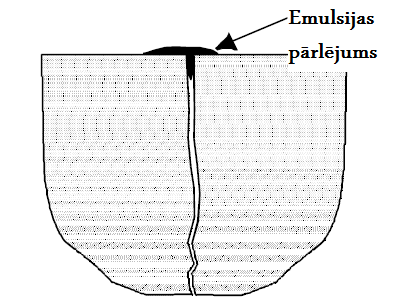 Zīmējums 4.1.1.1. Ar bitumena emulsiju aizlieta plaisa. Plaisu  aizliešanas  vietā  seguma  augstums  nedrīkst  atšķirties  no  pārējā  seguma  līmeņa  vairāk kā  par +6 mm. Uz seguma nedrīkst  palikt  nepārkaisīta bitumena emulsija.H. Darba daudzuma uzmērīšana:Paveikto darba apjomu nosaka, uzmērot aizlieto plaisu garumu metros.  MEHANIZĒTA ZĀLES PĻAUŠANAA. Mērķis:Uzlabot ceļa un tam pieguļošo teritoriju pārredzamību, veicināt ūdens atvadi no ceļa klātnes un sāngrāvjiem, veikt profilaksi pret nezāļu sēklu izplatību.B. Mērvienība:Darba daudzums uzmērāms darba pārgājiena kilometros ( pārgāj.km)  C. Darba apraksts:1. 	Pārbrauciens līdz darba vietai;2.	Zāles pļaušana;3.	Nopļautās zāles izkliedēšana;4.	Pārbrauciens līdz nākošai darba vietai vai atgriešanās ražošanas bāzē.D. Materiāli:E. Iekārtas:Tehnikai uzkarinātas, piekabinātas pļaujmašīnas vai rideri ar darba platumu ≥ 1,2 m F. Darba izpilde:Pielieto mehanizētai zāles pļaušanai autoceļa nomalēs, nogāzēs, grāvjos un sadalošā joslā ar platumu ≤ 4m.       Nopļauto zāli atstāj izklaidus uz vietas satrūdēšanai, tā nedrīkst traucēt ūdens atvades sistēmas darbību.Darba gājiena platums atkarīgs no pielietotā mehānisma darba platuma, atsevišķos gadījumos, lai nodrošinātu pļaušanas pabeigtību darba gājiena platums drīkst būt šaurāks par darba platumu.G. Prasības izpildītam darbam:Visā darba zonā līdzeni nopļauta zāle. Palikušo stiebru garums nedrīkst būt garāks par 10 cm. Nopļautā zāle netraucē ūdens atvades sistēmas darbu un nepiegružo ietves, pieturvietas platformas un brauktuvi.H. Uzmērījumi un kvalitātes novērtējums:Izpildītais darbs kontrolējams visā autoceļa (posma) garumā, neatbilstības gadījumā jāveic pasākumi prasību nodrošināšanai.  Ja izpļaujamās zāles joslas platums ir līdz 1, 6 m, to apmaksā kā vienu veselu gājienu, neatkarīgi no veikto darba gājienu skaita.   PLASTMASAS SIGNĀLSTABIŅU NOMAIŅAA. Mērķis: Orientēt satiksmes dalībniekus ceļa klātnes robežās, ļaujot savlaicīgi sekot izmaiņām ceļa trasē.B. Mērvienība:Signālstabiņu nomaiņas darba daudzums uzmērāms gabalos (gab.).  C.Darba apraksts:1. Pārbrauciens līdz darba vietai;2. Darba vietas norobežošana;3. Bojātā signālstabiņa atrakšana un izņemšana;4. Jaunā signālstabiņa ievietošana bedrē;5. Grunts piebēršana un noblīvēšana;6. Darba vietas norobežojuma noņemšana;7. Pārbrauciens līdz nākošai darba vietai vai atgriešanās ražošanas bāzē.D. Materiāli:Plastmasas signālstabiņš saskaņā ar LVS 85, LVS EN 12899-3 prasībām.E. Iekārtas: Iekārtas, kas nodrošina kvalitatīvu darba izpildi. F. Darba izpilde: Stabiņi jāatjauno atbilstoši dislokācijai. Stabiņi piketu vietās jāatjauno ar piketa uzlīmi.                           G. Prasības izpildītam darbam:Signālstabiņiem jābūt uzstādītiem vertikāli, 1,05 m augstumā virs brauktuves. Ierakšanas dziļumam jābūt ~ 50 cm. Pie barjeras signālstabiņu uzstāda (piestiprinot pie tās vai atsevišķi)  tā, lai atbilstoši LVS 93 prasībām melnā apzīmējuma apakšējā robeža sakristu ar barjeras augšējās malas līmeni.Ceļa šķērsvirzienā signālstabiņa asij jābūt ne tuvāk par 0,35 m no ceļa šķautnes. Signālstabiņa malai brauktuves pusē jābūt ne tuvāk par 1,0 m no brauktuves malas. Ja nomales platums mazāks par 1,5 m, kā arī apdzīvotās vietās, šo attālumu atļauts samazināt līdz 0,5 m. Uzstādot signālstabiņu pie barjeras, tas jānovieto ne tālāk par barjeras statni..Piketstabiņiem jābūt ar piketa uzlīmi. H. Uzmērījumi un kvalitātes novērtējums:Signālstabiņiem jābūt labi redzamiem, stabiņu rindai jābūt vizuāli plūdenai, un atbilstošai ceļa ģeometrijai. Uzstādītajiem signālstabiņiem jābūt labi redzamiem un jāatbilst LVS 85 un LVS EN 12899-3 tehniskajām prasībām.CEĻA ZĪMJU UN CEĻA ZĪMJU STABU UZSTĀDĪŠANA VAI  NOMAIŅA A. Mērķis:Nodrošināt “Ceļu satiksmes noteikumu”, LVS 77-1,2,3, LVS EN 12899-1 un LVS 85 prasības.B. Mērvienība:Jāuzskaita uzstādīto ceļa zīmju un stabu daudzums atsevišķi (gab.).C. Darba apraksts:Pārbrauciens līdz darba vietai;Darba veikšanai nepieciešamo satiksmes organizācijas līdzekļu uzstādīšana;Nomaināmās ceļa zīmes ( vertikālā apzīmējuma) demontāža no stiprinājumiem;Ceļa zīmes (vertikālā apzīmējuma) uzstādīšana;Darba veikšanai nepieciešamo satiksmes organizācijas līdzekļu noņemšana;Pārbrauciens līdz nākošai darba vietai vai atgriešanās ražošanas bāzē.D. Materiāli:Ceļa zīmēm jābūt izgatavotām atbilstoši LVS 77-1,2,3 un LVS EN 12899-1, vertikālajiem apzīmējumiem – atbilstoši LVS 85, uzņēmumos, kam ir atstarojošā materiāla ražotāja atļauja izgatavot ceļa zīmes ar viņu ražoto atstarojošo materiālu. Pasūtītājs nosaka lielo burtu augstumu saskaņā ar LVS 77-3 un atstarojošo materiālu klasi R1 vai R2 saskaņā ar LVS EN 12899-1 prasībām. Ceļa zīmju ražošanas procesa kontrole jānodrošina atbilstoši LVS EN 12899-4. Ceļa zīmju uzstādīšanas augstumam visā ceļa maršruta garumā jābūt pēc iespējas vienādam, izņemot apdzīvotas vietas un pilsētas. Vertikālos apzīmējumus 906, 907 ieteicams uzstādīt ne augstāk par 0,6 m no ceļa klātnes.Ceļa zīmju materiālam, lielumam un izvietojumam jāatbilst LVS 77-1,2,3, LVS 85 un EN 12899-1 noteiktām prasībām. Ceļa zīmju grupām “Virziena rādītāji” un “Informācijas zīmes” uzrakstiem uz valsts galvenajiem autoceļiem ar sadalošo joslu uzstādītām ceļa zīmēm jābūt ar 300 mm augstiem burtiem, uz pārējiem valsts galvenajiem autoceļiem – 200 mm, bet uz reģionālajiem un vietējiem autoceļiem – 150 mm augstiem burtiem. Burtu augstums ceļa zīmēm virs brauktuves – atbilstoši norādītajam būvprojektā. Ceļa zīmes vai vertikālā apzīmējuma malām jāatbilst prasībām, kādas noteiktas LVS EN 12899-1 klasei E2 vai E3. Papildus noteiktas šāda prasības:  Latvijā nedrīkst lietot zīmes, kuru marķējumā izmantoti gaismu atstarojoši materiāli;  ceļa zīmju pamatnē jāiestrādā dublējoša informācija ar CE marķējumu un informāciju par izgatavotāju , par izgatavošanas laiku (mēnesi un gada skaitļa pēdējos divus ciparus) un atsauci uz LVS EN 12899-1;  marķējumam jābūt rakstītam ar tāda lieluma burtiem, kas salasāmi no 1,5 m attāluma, tā kopīgais laukums nedrīkst pārsniegt 30 cm² un tam jābūt pietiekami izturīgam līdz ceļa zīmes paredzamā kalpošanas laika beigām;  valsts autoceļos nedrīkst pielietot 1. grupas izmēra zīmes;  pamatnes aizmugurei, izņemot alumīnija pamatni, jābūt krāsotai pelēkā krāsā;  jānodrošina līdzvērtīgs ceļa zīmes, to stiprinājumu un citu detaļu kalpošanas vai garantijas periods, atbilstoši paredzētajam, bet ne mazāk kā 5 gadi. Ceļa zīmju (vertikālo apzīmējumu) balsti – metāla, karsti cinkoti, cinka pārklājums, kas atbilst standarta LVS EN 12899-1 virsmas pretkorozijas aizsardzības klasei SP1. Balstu veids un forma – atbilstoši paredzētajam būvprojektā, lai nodrošinātu uzstādīto ceļa zīmju stabilitāti pašsvara, vēja slodžu, klimatisko u.c. apstākļu ietekmē. Ja nav paredzēts citādi, tad metāla stabu caurules ārējam diametram jābūt ne mazākam par 60,0 mm, ar sieniņu biezumu caurulei ne mazāku par 2,5 mm. Ceļa zīmju koka balsti (ja paredzēts kā pagaidu vai individuāls risinājums) – kvadrātveida 8 x 8 cm vai 10 x 10 cm, vai apaļš ar  8 cm vai  10 cm, tam jābūt apstrādātam ar antiseptiķi un krāsotam pelēkā krāsā (krāsai jābūt paredzētai attiecīgā materiāla krāsošanai āra darbiem). Ceļa zīmju un vertikālo apzīmējumu stabu garumu nosaka vadoties pēc ceļa šķērsprofila, uzstādāmo ceļa zīmju izmēriem un to apakšējās malas augstuma virs brauktuves. Pagaidu ceļa zīmes uzstāda ieviešot sezonāla vai īslaicīgus ierobežojumus, brīdinājumus, norādījumus u.c., bet ne ilgāk kā uz sešiem mēnešiem. E. Iekārtas un mehānismi:Darbu izpildei nepieciešamas iekārtas vai mehānismus, kas nodrošina kvalitatīvu darba izpildi. F. Darba izpilde:Ceļa zīmju uzstādīšanas augstumam visā ceļa maršruta garumā jābūt pēc iespējas vienādam, izņemot apdzīvotas vietas un pilsētas. Vertikālos apzīmējumus 906,907 ieteicams uzstādīt ne augstāk par 0,6m no ceļa klātnes.Ceļa zīmju materiālam, lielumam un izvietojumam jāatbilst LVS 77-1-2,-3, LVS 85 un EN 12899-1 noteiktām prasībām.Ceļa zīmju grupām “Virziena rādītāji” un “Informācijas zīmes” uzraksti uz 1. tehniskās kategorijas valsts galvenajiem autoceļiem uzstādītām ceļa zīmēm jābūt ar 350 mm augstiem burtiem uz pārējiem valsts galvenajiem autoceļiem – 200mm, bet uz valsts 1.šķiras un 2.šķiras autoceļiem – 150mm augstiem burtiem.Ceļa zīmes attālumam līdz vertikālajai plaknei, ko veido tuvākais elektropārvades līnijas vads pret zemi, jābūt ne mazāk:2 m, ja spriegums ir līdz 20 KV,4 m, ja spriegums ir 35 – 110 KV,5 m, ja spriegums ir 150 KV,6 m, ja spriegums ir 220 KV,8 m, ja spriegums ir 330 KV,10 m, ja spriegums ir 500 KV.Demontētā ceļa zīme jānogādā utilizācijai uzņēmēja izgāztuvē.Kvalitātei jāatbilst LVS 77-1, 2, 3 un LVS EN 12899-1 prasībām.G. Prasības izpildītam darbam:Ceļa zīmes (vertikālā apzīmējuma) balstam jābūt vertikālam, nav pieļaujama tā viegla pagriešanās ap asi, izraušana vai noliekšanās no vertikālā stāvokļa, respektīvi, jābūt nodrošinātai balsta stabilitātei pašsvara, vēja slodžu, klimatisko u.c. apstākļu ietekmē. Lai nepieļautu ūdens iekļūšanu metāla caurulē, tai jābūt noslēgtai. Ceļa zīmju (vertikālo apzīmējumu) un balstu veidam, formai, atstarošanas un citām īpašībām jāatbilst paredzētajam. Ceļa zīmju (vertikālo apzīmējumu) ģeometrijai un novietojumam attiecībā pret ceļa brauktuvi jāatbilst LVS 77-2. Ceļa zīmei vai vertikālajam apzīmējumam ir jābūt nostiprinātam stabili, tie nedrīkst noslīdēt pa balstu uz leju pašsvara vai kādu paredzētu vertikālo slodžu ietekmes dēļ vai pagriezties horizontālo vēja vai sniega tīrīšanas slodžu ietekmes dēļ. Ceļa zīmei vai vertikālajam apzīmējumam tās darbības zonā ir jābūt labi saskatāmai un atšķiramai, to nedrīkst aizsegt koku zari, apaugums vai kādi citi traucējoši priekšmeti. H. Uzmērījumi un kvalitātes novērtējums:Ceļa zīmju un ceļa zīmju stabu uzstādīšanas, pārvietošanas vai nomaiņas darba daudzums jāuzmēra gabalos – gab (ceļa zīmes – atsevišķi, ceļa zīmju stabi – atsevišķi).		2.pielikumsiepirkuma „Gulbenes pilsētas tranzīta ielu ikdienas uzturēšanas darbu veikšana 2016.gadā” nolikumam 	ID Nr.GNGPP-2015/11PRETENDENTA PIETEIKUMS DALĪBAI IEPIRKUMĀ„Gulbenes pilsētas tranzīta ielu ikdienas uzturēšanas darbu veikšana 2016.gadā” (ID Nr.GNGPP-2015/11)2015.gada ____. ____________Izskatot iepirkuma „Gulbenes pilsētas tranzīta ielu ikdienas uzturēšanas darbu veikšana 2016.gadā” (iepirkuma identifikācijas Nr. GNGPP-2015/11) Nolikumu un iepirkuma līguma noteikumus, mēs piedāvājam nodrošināt iepirkumā „Gulbenes pilsētas tranzīta ielu ikdienas uzturēšanas darbu veikšana 2015.gadā” (ID Nr.GNGPP-2015/11) paredzētos pakalpojumus saskaņā ar Nolikuma un tā pielikumos minētajām prasībām par _________________________________________________________________________ _________________________________________________(summa vārdiem) EUR bez PVN, kas ietver visas izmaksas, gan uzskaitītās, gan neuzskaitītās un ir adekvāta, lai sniegtu pakalpojumus atbilstoši tehniskajām specifikācijām un Latvijas Republikā spēkā esošajiem normatīviem aktiem.Apstiprinām, ka mēs pilnībā esam iepazinušies ar iepirkuma apjomu un tehniskajām specifikācijām.Apstiprinām, ka pievienotie dokumenti veido šo piedāvājumu. Visas iesniegtās dokumentu kopijas atbilst oriģinālam, sniegtā informācija un dati ir patiesi. Apņemamies iepirkuma līguma slēgšanas tiesību gadījumā pildīt visus Nolikumā un tā pielikumos noteiktos noteikumus.Apstiprinām, ka mūsu piedāvājums ir spēkā līdz iepirkuma līguma noslēgšanai.Apstiprinām, ka visa sniegtā informācija ir patiesa un nepastāv nekādi šķēršļi mūsu dalībai šajā iepirkumā.		3.pielikumsiepirkuma „Gulbenes pilsētas tranzīta ielu ikdienas uzturēšanas darbu veikšana 2016.gadā” nolikumam 	ID Nr.GNGPP-2015/11PAkalpojumu SARAKSTS, KAS APLIECINA Pretendenta pieredzI līdzīgu DARBu VEIKšanāiepirkumam „Gulbenes pilsētas tranzīta ielu ikdienas uzturēšanas darbu veikšana 2016.gadā” (ID Nr.GNGPP-2015/11)Pielikumā:  no _____________; no _____________; no _____________.		4.pielikumsiepirkuma „Gulbenes pilsētas tranzīta ielu ikdienas uzturēšanas darbu veikšana 2016.gadā” nolikumam 	ID Nr.GNGPP-2015/11ApakšuzņēmējAm nododamās iepirkuma daļas izpildes sarakstsiepirkumam „Gulbenes pilsētas tranzīta ielu ikdienas uzturēšanas darbu veikšana 2016.gadā” (ID Nr.GNGPP-2015/11)		5.pielikumsiepirkuma „Gulbenes pilsētas tranzīta ielu ikdienas uzturēšanas darbu veikšana 2016.gadā” nolikumam 	ID Nr.GNGPP-2015/11Gulbenes novada Gulbenes pilsētas pārvaldeReģistrācijas Nr.90000017472Ābeļu iela 2, Gulbene, LV-4401APAKŠUZŅĒMĒJA APLIECINĀJUMA FORMAiepirkuma „Gulbenes pilsētas tranzīta ielu ikdienas uzturēšanas darbu veikšana 2016.gadā”(ID Nr. GNGPP-2015/11) ietvarosAr šo <Apakšuzņēmēja nosaukums vai vārds un uzvārds (ja apakšuzņēmējs ir fiziska persona), reģistrācijas numurs un adrese> apliecina, ka:piekrīt piedalīties Gulbenes novada Gulbenes pilsētas pārvaldes, reģistrācijas Nr. 90000017472, juridiskā adrese Ābeļu iela 2, Gulbene, LV-4401, (turpmāk – Pasūtītājs) organizētajā iepirkumā „Gulbenes pilsētas tranzīta ielu ikdienas uzturēšanas darbu veikšana 2016.gadā” (ID Nr.GNGPP-2015/11)” kā <Pretendenta nosaukums, reģistrācijas numurs un adrese> (turpmāk – Pretendents) apakšuzņēmējs,gadījumā, ja ar Pretendentu tiek noslēgts iepirkuma līgums, apņemas:veikt šādu Līguma daļas izpildi:<īss Līguma daļas izpildes apraksts atbilstoši Apakšuzņēmējiem nododamās Līguma daļas izpildes sarakstā norādītajam>un nodot pretendentam šādus resursus:<īss Pretendentam nododamo resursu (speciālistu un/vai tehniskā aprīkojuma) apraksts>.Ar šo uzņemos pilnu atbildību par apliecinājumā ietverto informāciju un tās atbilstību iepirkuma noteikumu prasībām.Paraksts:	Vārds, uzvārds:		Amats: 	Apliecinājums sastādīts un parakstīts 2015.gada ___.____________		6.pielikumsiepirkuma „Gulbenes pilsētas tranzīta ielu ikdienas uzturēšanas darbu veikšana 2016.gadā” nolikumam 	ID Nr.GNGPP-2015/11Pretendentam piederošās vai PRETENDENTA rīcībā esošās tehnikas un ražošanas iekārtu apraksta formaiepirkumam „Gulbenes pilsētas tranzīta ielu ikdienas uzturēšanas darbu veikšana 2016.gadā” (ID Nr. GNGPP-2015/11)!!! Papildus tabulā minētajai informācijai, Pretendents piedāvājumam pievieno transporta līdzekļu tehnisko apliecību kopijas.		7.pielikumsiepirkuma „Gulbenes pilsētas tranzīta ielu ikdienas uzturēšanas darbu veikšana 2016.gadā” nolikumam 	ID Nr.GNGPP-2015/11FINANŠU PIEDĀVĀJUMA FORMAiepirkumam „Gulbenes pilsētas tranzīta ielu ikdienas uzturēšanas darbu veikšana 2016.gadā”iepirkuma identifikācijas ID Nr.GNGPP-2015/11IESNIEDZAKONTAKTPERSONAPiedāvātās vienības cena būs nemainīga visā līguma izpildes laikā, cena ir noteikta, ņemot vērā iespējamo cenas pieaugumu, cenā ir ietvertas visas pakalpojuma izmaksas un visi iespējamie riski, kas saistīti ar tirgus cenu svārstībām, tai skaitā arī ārvalstīs maksājamie nodokļi un nodevas. 2015.gada ___. ________________________________________________________________________________Pretendenta likumīgā pārstāvja vai pilnvarotās personas paraksts, tā atšifrējums z.v.		8.pielikumsiepirkuma „Gulbenes pilsētas tranzīta ielu ikdienas uzturēšanas darbu veikšana 2016.gadā” nolikumam 	ID Nr.GNGPP-2015/11KALENDĀRAIS GRAFIKSGulbenes pilsētas tranzīta ielu ikdienas uzturēšanas darbu veikšanai 2016.gadā		9.pielikumsiepirkuma „Gulbenes pilsētas tranzīta ielu ikdienas uzturēšanas darbu veikšana 2016.gadā” nolikumam 	ID Nr.GNGPP-2015/11PROJEKTS!!! LĪGUMS Nr. LVC 2015/1.3./____/ACpar pilsētu tranzīta ielu ikdienas uzturēšanas darbiem 2016. gadāno pašvaldību budžeta līdzekļiem un Satiksmes ministrijas līdzfinansējumaGulbenes novada Gulbenes pilsētas pārvalde, pārvaldes vadītāja Ginta Āboliņa personā, kurš rīkojas pamatojoties uz Gulbenes novada domes 2015.gada ....................... pilnvaru Nr. .., turpmāk tekstā – Pasūtītājs,______________ „XXX” amats Vārds Uzvārds personā, kurš rīkojas saskaņā ar valdes ___________ (datums, dokumenta nosaukums, Nr.), turpmāk tekstā – Izpildītājs,valsts akciju sabiedrība „Latvijas Valsts ceļi”, pamatojoties uz 2013.gada 16.decembra deleģēšanas līgumā, kas noslēgts starp Satiksmes ministriju un valsts akciju sabiedrību „Latvijas Valsts ceļi”, doto pilnvarojumu slēgt līgumus par valsts autoceļu uzturēšanu, būvniecību un pakalpojumiem, kas tiek finansēti no valsts autoceļu tīkla finansējumam paredzētiem līdzekļiem, valdes priekšsēdētāja Jāņa Langes personā, kurš darbojas saskaņā ar valdes 2014.gada 2.jūlija lēmumu Nr. 15/1 (protokols Nr. 15., 1.§), turpmāk tekstā - LVC, visi kopā turpmāk tekstā – Puses,saskaņā ar Satiksmes ministrijas apstiprināto programmu „Līdzfinansēšana pilsētu tranzīta ielu ikdienas uzturēšanā 2016.gadā” un Pasūtītāja veiktā iepirkuma, atbilstoši Publisko iepirkumu likuma 8.2 nosacījumiem, identifikācijas Nr. GNGPP-2015/11, un 2015.gada __. ________ iepirkuma komisijas lēmuma (Nr.GNGPP_________) rezultātiem, noslēdz šādu līgumu:Līguma priekšmetsLīguma priekšmets ir Pasūtītāja Gulbenes pilsētas tranzīta ielu ikdienas uzturēšanas darbu veikšana 2016.gadā, turpmāk tekstā – Darbs:Brīvības iela 3,343 km kopgarumā, kas ir iekļauta valsts reģionālā autoceļa P27 Smiltene – Gulbene maršrutā no 61,202 km līdz 64,545 km;Baložu iela 1,040 km kopgarumā, kas ir iekļauta valsts reģionālā autoceļa P37 Pļaviņas (Gostiņi) – Madona – Gulbene maršrutā no 90,400 km līdz 91,440 km;Rēzeknes iela 0,510 km kopgarumā, kas ir iekļauta valsts reģionālā autoceļa P36 Rēzekne – Gulbene maršrutā no 86,690 km līdz 87,200 km;Rīgas un Blaumaņa ielas 2,140 km kopgarumā, kas ir iekļautas valsts reģionālā autoceļa P35 Gulbene – Balvi – Viļaka – Krievijas robeža (Vientuļi) maršrutā no 0,000 km līdz 2,140 km.Līgumslēdzēju pušu saistībasPasūtītājs apņemas:uzdot Izpildītājam Darbu un kontrolēt veiktā Darba atbilstību līguma 3.1., 3.2., 3.3., 3.4. punktu prasībām;pieņemt Izpildītāja izpildīto Darbu saskaņā ar aktu par mēnesī izpildītajiem Darbiem;samaksāt Izpildītājam līguma summu no Pasūtītāja budžeta līdzekļiem, par faktiski padarītā Darba izpildīšanu, pabeigšanu un pēc visu defektu novēršanas saskaņā ar vienības cenām, kas norādītas līguma 1.pielikumā, un saskaņā ar līguma 2.un 3.pielikumu.Izpildītājs apņemas:izpildīt Pasūtītāja uzdoto Darbu saskaņā ar Darba tāmi (līguma 1.pielikums), Darba izpildes kalendāro grafiku (līguma 2.pielikums) un Pasūtītāja tranzīta ielu ikdienas uzturēšanas darbu tehniskām specifikācijām (līguma 3.pielikums);izpildīt Darbu ar saviem materiāliem, tehniku un darbaspēku;izpildīt Darbu saskaņā ar Ministru kabineta 2010.gada 9.marta noteikumiem Nr.224 „Noteikumi par valsts un pašvaldību autoceļu ikdienas uzturēšanas prasībām un to izpildes kontroli” un Ministru kabineta 2001.gada 2.oktobra noteikumiem Nr.421 „Noteikumi par darba vietu aprīkošanu uz ceļiem”;nodrošināt šī līguma 1.1., 1.2., un 1.4.punktā minēto Pasūtītāja tranzīta ielu uzturēšanu atbilstoši A1 uzturēšanas klases prasībām un 1.3.punktā minēto Pasūtītāja tranzīta ielu uzturēšanu atbilstoši C uzturēšanas klases prasībām;par izpildītajiem darbiem, ne vēlāk kā 10 (desmit) darba dienas pēc atskaites mēneša beigām, iesniegt LVC un Pasūtītājam Pasūtītāja akceptētu aktu par mēnesī izpildīto darbu pieņemšanu un attiecīgu rēķinu. LVC iesniedzamajā rēķinā norādīt šādus maksātāja rekvizītus:LVC apņemas samaksāt līguma summu no Satiksmes ministrijas līdzfinansējuma līdzekļiem Izpildītājam par faktiski padarītā Darba izpildīšanu, pabeigšanu un pēc visu defektu novēršanas saskaņā ar Pasūtītāja akceptētu aktu par izpildītiem darbiem un vienības cenām, kas norādītas līguma 1. pielikumā, un saskaņā ar līguma 2. un 3.pielikumu.Līgumcena un norēķinu kārtībaSaskaņā ar Ministru kabineta 2008.gada 11.marta noteikumu Nr.173 „Valsts pamatbudžeta valsts autoceļu fonda programmai piešķirto līdzekļu izlietošanas kārtība” 36., 37. punkta prasībām, līguma kopsumma sastāv no Satiksmes ministrijas līdzfinansējuma un pašvaldības budžeta līdzekļiem. līgumcena no Satiksmes ministrijas līdzfinansējuma ir EUR________ (_____________________), PVN (21 %) EUR_____ (__________________), kopā EUR___________ (______________________);līgumcena no pašvaldības budžeta EUR ________ (_____________________________), PVN (21 %) EUR________________  (___________________________), kopā EUR________________ (_____________________);kopējā līgumcena ir EUR __________ (______________________), PVN (21 %) EUR______________ (_______________), kopā EUR___________  (________________________________).Savstarpējie norēķini par izpildīto Darbu tiek veikti vienu reizi mēnesī.Pasūtītājs un LVC maksājumus Izpildītājam veic 30 (trīsdesmit) kalendāro dienu laikā pēc pareizi sagatavotu apmaksas dokumentu iesniegšanas dienas.Līguma darbības laikā savstarpējos norēķinos tiek piemērota normatīvajos aktos spēkā esošā pievienotās vērtības nodokļa likme.Līgumsods un nepārvarama varaPar pieļautajām atkāpēm no šī līguma 3.3., 3.4. punkta noteikumiem Izpildītājs maksā Pasūtītājam līgumsodu EUR 142,00 (viens simts četrdesmit divi euro 00 centi) apmērā par katru atklāto gadījumu 20 (divdesmit) dienu laikā pēc Pasūtītāja pretenzijas saņemšanas dienas.Par maksājumu kavēšanu LVC vai Pasūtītāja vainas dēļ, LVC vai Pasūtītājs maksā Izpildītājam līgumsodu 0,1 % (nulle komats viens procents) apmērā no aizkavētā maksājuma summas par katru nokavēto dienu, bet ne vairāk kā 10 % (desmit procenti) no aizkavētā maksājuma summas.LVC vai Pasūtītājs nemaksā Izpildītājam līgumsodu, ja šī līguma izpildes gaitā pieņemti tādi normatīvie akti, kas ietekmē LVC vai Pasūtītāja saistību izpildi un kurus LVC vai Pasūtītājs nevarēja paredzēt un ietekmēt.Līgumsoda samaksa neatbrīvo Puses no šī līguma saistību izpildīšanas.Puses nav atbildīgas par šī līguma daļēju vai pilnīgu neizpildi, ja šī neizpilde ir saistīta ar nepārvaramas varas radītiem apstākļiem, kurus attiecīgā Puse nevarēja ne paredzēt, ne ietekmēt, ne novērst. Nepārvarama vara Līguma izpratnē ir stihiskas nelaimes, ugunsgrēki, plūdi un citas dabas stihijas, masveida saslimšana, kā arī jebkura veida militārās operācijas, ekonomiskās blokādes, streiki, eksporta vai importa aizliegumi, likumdošanas izmaiņas un tamlīdzīgi apstākļi, kas ietekmē Pušu saistību izpildes iespējamību.Pusei, kura atsaucas uz nepārvaramu varu, ir pienākums 3 (trīs) darba dienu laikā informēt pārējās Puses. Ja šī līguma turpmāka izpilde nav iespējama, Puses sastāda darba nodošanas - pieņemšanas aktu un Izpildītājs diennakts laikā pēc akta saņemšanas atstāj darba vietas drošībā un kārtībā, un saņem samaksu par visiem līdz tam kvalitatīvi paveiktajiem darbiem.Līguma termiņš un līguma izbeigšanaLīgums stājas spēkā no 2016.gada 1.janvāra un ir spēkā līdz 2016.gada 31.decembrim.Pusēm ir tiesības prasīt līguma pirmstermiņa izbeigšanu, ja kāda no Pusēm nepilda šī līguma noteikumus un par iespējamo līguma izbeigšanu pārējās Puses ir rakstiski brīdinātas 2 (divas) nedēļas iepriekš un brīdinājumā norādītajā termiņā, kas nav īsāks par 14 (četrpadsmit) darba dienām, Puse nav novērsusi brīdinājumā norādītos līgumsaistību pārkāpumus.Citi noteikumiJautājumi, kas nav paredzēti šajā līgumā, tiek risināti saskaņā ar Latvijas Republikā spēkā esošajiem normatīvajiem aktiem.Līdz ar šī līguma stāšanos spēkā, visas Pušu iepriekšējās mutiskās vai rakstiskās vienošanās par šī līguma priekšmetu, ir atzīstamas par spēkā neesošām.Visi šī līguma grozījumi un papildinājumi tiek izteikti rakstveidā. Tie ir pievienojami līgumam kā pielikumi un no to parakstīšanas dienas kļūst par šī līguma neatņemamu sastāvdaļu.Puses vienojas, ka strīdus un domstarpības, ja tādas radīsies saistībā ar šo līgumu un šī līguma darbības laikā, Puses centīsies atrisināt savstarpēju pārrunu ceļā. Ja vienošanās ceļā strīdu nebūs iespējams atrisināt, to nodos izskatīšanai tiesā.Šis līgums ir saistošs Pusēm, kā arī to tiesību un saistību pārņēmējiem.Ja kādai no Pusēm šī līguma darbības laikā mainās juridiskā adrese vai maksājumu rekvizīti, par to nekavējoties rakstiski tiek informētas pārējās Puses.Līgums sagatavots 3 (trīs) eksemplāros uz ___ (________) lapām katrs, tai skaitā 3 (trīs) pielikumi, pa vienam eksemplāram katrai Pusei.Līguma pielikumi:1. pielikums: Tāme Gulbenes pilsētas tranzīta Brīvības ielas 3,343 km kopgarumā, kas ir iekļauta valsts reģionālā autoceļa P27 Smiltene – Gulbene maršrutā no 61,202 km līdz 64,545 km, Gulbenes pilsētas tranzīta Baložu ielas 1,040 km kopgarumā, kas ir iekļauta valsts reģionālā autoceļa P37 Pļaviņas (Gostiņi) – Madona – Gulbene maršrutā no 90,400 km līdz 91,440 km, Gulbenes pilsētas tranzīta Rēzeknes ielas 0,510 km kopgarumā, kas ir iekļauta valsts reģionālā autoceļa P36 Rēzekne – Gulbene maršrutā no 86,690 km līdz 87,200 km, Gulbenes pilsētas tranzīta Rīgas un Blaumaņa ielu 2,140 km kopgarumā, kas ir iekļautas valsts reģionālā autoceļa P35 Gulbene – Balvi – Viļaka – Krievijas robeža (Vientuļi) maršrutā no 0,000 km līdz 2,140 km, ikdienas uzturēšanas darbiem 2015.gadā. 2. pielikums: Kalendārais grafiks Gulbenes pilsētas tranzīta Brīvības ielas 3,343 km kopgarumā, kura ir iekļauta valsts reģionālā autoceļa P27 Smiltene – Gulbene maršrutā no 61,202 km līdz 64,545 km, Gulbenes pilsētas tranzīta Baložu ielas 1,040 km kopgarumā, kura ir iekļauta valsts reģionālā autoceļa P37 Pļaviņas (Gostiņi) – Madona – Gulbene maršrutā no 90,400 km līdz 91,440 km, Gulbenes pilsētas tranzīta Rēzeknes ielas 0,510 km kopgarumā, kura ir iekļauta valsts reģionālā autoceļa P36 Rēzekne – Gulbene maršrutā no 86,690 km līdz 87,200 km, Gulbenes pilsētas tranzīta Rīgas un Blaumaņa ielu 2,140 km kopgarumā, kuras ir iekļautas valsts reģionālā autoceļa P35 Gulbene – Balvi – Viļaka – Krievijas robeža (Vientuļi) maršrutā no 0,000 km līdz 2,140 km, ikdienas uzturēšanas darbiem 2015.gadā.3. pielikums: Gulbenes novada pašvaldības Gulbenes pilsētas tranzīta ielu ikdienas uzturēšanas darbu tehniskās specifikācijas.Pušu juridiskās adreses un rekvizītiPasūtītājs:Gulbenes novada Gulbenes pilsētas pārvalde, reģistrācijas Nr.90000017472, adrese – Ābeļu iela 2, Gulbene, LV-4401, bankas rekvizīti – AS Swedbanka, kods HABALV22, konta LV84HABA0551033806788. Tālrunis 64473194. Izpildītājs:_____________ „XXX”, reģistrācijas Nr. 00000000000, adrese – xxxxxxxx iela 1, xxxxxxxxxxx, LV-0000, bankas rekvizīti – xxxxx banka”, kods xxxxx, konta Nr. xxxxx000000000000. Tālrunis 00000000.LVC:Valsts akciju sabiedrība „Latvijas Valsts ceļi”, reģistrācijas Nr. 40003344207, adrese – Gogoļa iela 3, Rīga, LV-1050. Tālrunis 67036442.1.pielikums - Tehniskās specifikācijas 2.pielikums - Pretendenta pieteikums dalībai iepirkumā 3.pielikums - Pakalpojumu saraksts, kas apliecina pretendenta pieredzi līdzīgu darbu veikšanā 4.pielikums - Apakšuzņēmējam nododamās iepirkuma daļas izpildes saraksts5.pielikums - Apakšuzņēmēja apliecinājuma forma6.pielikums - Pretendentam piederošās vai pretendenta rīcībā esošās tehnikas un iekārtu apraksta forma 7.pielikums - Finanšu piedāvājuma forma 8.pielikums - Kalendārais grafiks 9.pielikums - Iepirkuma līguma projekts Pasūtītāja nosaukumsGulbenes novada Gulbenes pilsētas pārvaldeReģistrācijas numurs90000017472AdreseĀbeļu iela 2, Gulbene, Gulbenes novads, LV-4401Tālruņa numurs+ 371-64473194Faksa numurs+ 371-64471311E-pasta adresedome@gulbenesdome.lvNorēķinu kontsAS SwedbankaKonta Nr. LV84HABA0551033806788Kods HABALV22KontaktpersonasIepirkuma juridiskajos jautājumos: Indra Strade, tālr.64474911, 26147439, e-pasts: indra.strade@gulbenesdome.lv  Iepirkuma tehniskajos jautājumos: Jānis Krastiņš, tālr.26119265, e-pasts: janis.krastins@gulbenesdome.lvIelu nosaukumsValsts galvenā autoceļa maršruta indekss, nosaukums (no km līdz km)Uzturēšanas klaseIelas garums (km)Brīvības ielaP27 Smiltene–Velēna–Gulbene, 61,202- 64,545kmA13,343Baložu ielaP37 Pļaviņas (Gostiņi)–Madona–Gulbene, 90,400- 91,440 kmA11,040Rēzeknes ielaP36 Rēzekne–Gulbene,86,690- 87,200kmC0,510Rīgas un Blaumaņa ielaP35 Gulbene–Balvi–Viļaka–Krievijas robeža (Vientuļi),0,000 -2,140kmA12,1409.1.1.1.pielikums - Tehniskās specifikācijas uz 14 (četrpadsmit) lapām.9.1.2.2.pielikums - Pretendenta pieteikums dalībai iepirkumā uz 1 (vienas) lapas.9.1.3.3.pielikums - Pakalpojumu saraksts, kas apliecina pretendenta pieredzi līdzīgu darbu veikšanā uz 1 (vienas) lapas.9.1.4.4.pielikums - Apakšuzņēmējam nododamās iepirkuma daļas izpildes saraksts uz 1 (vienas) lapas.9.1.5.5.pielikums - Apakšuzņēmēja apliecinājuma forma uz 1 (vienas) lapas.9.1.6.6.pielikums - Pretendentam piederošās vai pretendenta rīcībā esošās tehnikas un iekārtu apraksta forma uz 1 (vienas) lapas.9.1.7.7.pielikums - Finanšu piedāvājuma forma uz 2 (divām) lapām.9.1.8.8.pielikums - Kalendārais grafiks uz 1 (vienas) lapas.9.1.9.9.pielikums - Iepirkuma līguma projekts uz 4 (četrām) lapām.Pretendents:Reģistrācijas numurs:Adrese (juridiskā adrese un biroja adrese)Kontaktpersona:Kontaktpersonas vārds, uzvārds, tālrunis/fakss, e-pasts:Bankas nosaukums, filiāle:Bankas kods:Norēķinu konts:Pilnvarotā persona, kas būs tiesīga parakstīt līgumu:Vārds, uzvārds:Amats:Paraksts:Datums:Nr.Objekta nosaukums, būvdarbu veids, adresePasūtītāja nosaukums, adrese, kontaktpersonaLīguma summa(EUR bez PVN)Darbu uzsākšanas un pabeigšanas (gads/mēnesis)Pretendenta statuss (galvenais uzņēmējs vai apakšuzņēmējs, pašu spēkiem veiktais darbu apjoms %)Informācija, vai darbi pabeigti, ja nē - procentuālā izpilde no Līguma summas1.2.3.4.5.....vietadatumsdatumsamatsamatsamatsParakstsParakstsamatpersonas vārds, uzvārdsz.v.z.v.Apakšuzņēmēja nosaukums, reģistrācijas numurs, adrese un kontaktpersonaNododamās izpildes daļas apjoms (% un naudas izteiksmē)Īss apakšuzņēmēja veicamās iepirkuma daļas izpildes apraksts<…><…><…><…><…><…><…><…><…>vietadatumsdatumsamatsamatsamatsParakstsParakstsamatpersonas vārds, uzvārdsz.v.z.v.<Paraksttiesīgās personas amata nosaukums, vārds un uzvārds><Paraksttiesīgās personas paraksts>Nr.p.k.Izmantojamās tehnikas un ražošanas iekārtu sarakstsPiederības forma(īpašumā, valdījumā, turējumā)Pretendentam piederošās tehnikas un ražošanas iekārtu aprakstsvietadatumsdatumsamatsamatsamatsParakstsParakstsamatpersonas vārds, uzvārdsz.v.z.v.Pretendenta nosaukumsRekvizīti________________________________________________________________________________________________________________________________________________________________________________________________________________________________Vārds, uzvārds, ieņemamais amatsJuridiskā adreseTālrunis /faksse-pasta adreseNr.p. k.Darbu nosaukumsMērvienībaDarbu daudzumsVienības cena EUR(bez PVN)Izmaksas EUR(bez PVN)Autoceļa brauktuves attīrīšana no irdena sniegakm56,264Autoceļa brauktuves attīrīšana no irdena sniega ar vienlaicīgu mitrās sāls kaisīšanukm56,264Slīdamības samazināšana ar smilts – sāls maisījumu, izkaistot uz brauktuves 0,8-1,28 tonnas kaisāmā materiāla uz 1kmkm7,033Slīdamības samazināšana ar mitro sāli, izkaisot uz brauktuves 10g sāls uz 1m2km70.33Slīdamības samazināšana ar mitro sāli, izkaisot uz brauktuves 20g sāls uz 1m2km210.99Sniega vaļņu pārvietošana ārpus autoceļa klātnespārgāj.km14,066Autobusu pieturvietu attīrīšana no sniegam21640Autostāvvietu kabatu attīrīšana no sniegam2372Sniega izvešana no tranzīta ielāmm3500Bedrīšu remonts ar šķembām un bitumena emulsiju (h=4cm), izmantojot nepilno tehnoloģijum2400Bedrīšu aizpildīšana ar auksto asfaltu, izmantojot nepilno tehnoloģijum280Bedrīšu aizpildīšana ar karsto asfaltbetona masu, izmantojot nepilno tehnoloģijum250Plaisu aizliešana ar bitumena emulsijum2000Mehanizēta zāles pļaušanapārgāj.km28,132Plastmasas signālstabiņu nomaiņagab.4Ceļa zīmju nomaiņa uz stabazīme4Ceļa zīmes stabu uzstādīšana vai nomaiņastabs4KOPĀ:KOPĀ:KOPĀ:KOPĀ:KOPĀ:PVN 21%PVN 21%PVN 21%PVN 21%PVN 21%Pavisam KOPĀ (ar PVN 21%):Pavisam KOPĀ (ar PVN 21%):Pavisam KOPĀ (ar PVN 21%):Pavisam KOPĀ (ar PVN 21%):Pavisam KOPĀ (ar PVN 21%):Nr.p.k.Darbu nosaukumsMērvienībaPlānojamie apjomiTajā skaitā pa ceturkšņiemTajā skaitā pa ceturkšņiemTajā skaitā pa ceturkšņiemTajā skaitā pa ceturkšņiemNr.p.k.Darbu nosaukumsMērvienībaPlānojamie apjomiIIIIIIIV1.Autoceļa attīrīšana no irdena sniegakm56,26428,13214,066-14,0662.Autoceļa brauktuves attīrīšana no irdena sniega ar vienlaicīgu mitrās sāls kaisīšanukm56,26428,13214,066-14,0663.Slīdamības samazināšana ar smilts – sāls maisījumu, izkaisot uz brauktuves 0,8-1,28 tonnas kaisāmā materiāla uz 1km km7,0337,033---4.Slīdamības samazināšana ar mitro sāli, izkaisot uz brauktuves 10 g sāls uz 1kmkm70,3328,13221,099-21,0995.Slīdamības samazināšana ar mitro sāli, izkaisot uz brauktuves 20 g sāls uz 1kmkm210,99140,6614,066-56,2646.Sniega vaļņu pārvietošana ārpus autoceļa klātnespārgāj.km14,0667,033--7,0337.Autobusu pieturvietu attīrīšana no sniegam21640820--8208.Autostāvvietu kabatu attīrīšana no sniegam2372186--1869.Sniega izvešana no tranzīta ielāmm3500300--20010.Bedrīšu remonts ar šķembām un bitumena emulsiju (h=4cm), izmantojot nepilno tehnoloģijum2400-300100-11.Bedrīšu aizpildīšana ar auksto asfaltu, izmantojot nepilno tehnoloģijum28060--2012.Bedrīšu aizpildīšana ar karsto asfaltbetona masu, izmantojot nepilno tehnoloģijum250-3020-13.Plaisu aizliešana ar bitumena emulsijum2000--2000-14.Mehanizēta zāles pļaušanapārgāj.km28,132-14,06614,066-15.Plastmasas signālstabiņu nomaiņagab.4-22-16.Ceļa zīmju nomaiņa uz stabazīme4112-17.Ceļa zīmes stabu uzstādīšana vai nomaiņastabs4112-Gulbenē,2015.gada __. _______________MaksātājsLR Satiksmes ministrijaReģistrācijas Nr.90000088687PVN maksātāja reģistrācijas Nr.LV90000088687AdreseGogoļa iela 3, Rīga, LV-1743Bankas nosaukumsValsts kaseBankas kodsTRELLV22Bankas konta Nr.LV62TREL2170389081000PasūtītājsGulbenes novada Gulbenes pilsētas pārvaldes vadītājsV. UzvārdsIzpildītājsamatsV. UzvārdsLVCValdes priekšsēdētājsJ.Lange